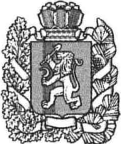 КРАСНОЯРСКИЙ КРАЙ----------------------------------------------------------------------------------------------------Контрольно-счетная комиссия муниципального образования Богучанский район----------------------------------------------------------------------------------------------------Октябрьская ул., д.72, с. Богучаны Красноярского края, 663430Телефон (39162) 28071; ОКОГУ 33100; ОГРН 1072420000025; ИНН / КПП 2407062950 / 240701001Заключение на годовой отчетоб исполнении районного бюджета за 2013 годГодовой отчет об исполнении районного бюджета за 2013 год (далее по тексту – Годовой отчет об исполнении бюджета, Годовой отчет) представлен Финансовым управлением администрации Богучанского района (далее по тексту – Финансовое управление) в Контрольно-счетную комиссию муниципального образования Богучанский район (далее по тексту – Контрольно-счетная комиссия) в полном объеме 31.03.2014 года в сроки, установленные пунктом 3 статьи 264.4 Бюджетного кодекса Российской Федерации (далее по тексту – Бюджетный кодекс РФ) и пунктом 3 статьи 42 решения Богучанского районного Совета депутатов от 29.10.2012 № 23/1-230 «О бюджетном процессе в муниципального образовании Богучанский район» (далее по тексту – Решение о бюджетном процессе). Настоящее заключение подготовлено Контрольно-счетной комиссией в соответствии со статьей 264.4 Бюджетного кодекса РФ и статьей 42 Решения о бюджетном процессе с учетом данных внешних проверок годовой бюджетной отчетности главных администраторов бюджетных средств (далее по тексту – ГАБС). Годовой отчет об исполнении бюджета составлен в автоматизированной системе управления бюджетным процессом («АЦК-Финансы»). Информация об итогах внешней проверки Годового отчета представлена в приложении к заключению. Результаты внешней проверки Годового отчета об исполнении бюджета и внешней проверки годовой бюджетной отчетности ГАБС свидетельствуют о следующем. Отдельные показатели социально-экономического развития Богучанского района.1.1.Исполнение районного бюджета в 2013 году осуществлялось в условиях утвержденной комплексной долгосрочной программы социально-экономического развития Богучанского района, устанавливающей целеполагание экономического развития, стратегические установки и конкретные задачи на перспективу. 1.2.При высоком уровне зависимости от внешних факторов отмечается перевыполнение отдельных прогнозных значений экономических показателей, учтенных при формировании проекта районного бюджета, что обусловило поступление дополнительных доходов. 1.3.Основные показатели экономического развития Богучанского района свидетельствуют о стабилизации экономических процессов.1.4.В 2013 году организациями инвестировано в основной капитал 23 064,2 млн. руб. (в 2012 году – 25 329,0 млн. руб., в 2010 году – 9 266,4 млн. руб.). Темп роста инвестиций в сопоставимых ценах составил 84,9% к уровню 2012 года.1.5.Темп роста объема отгруженных товаров собственного производства, выполненных работ и услуг собственными силами в действующих ценах по итогам 2013 года по предварительной оценке составит 123,0% (в 2012 году – 128,5%). 1.6.Представленные данные свидетельствуют, что основным фактором роста промышленного производства является увеличение продукции лесного хозяйства (индекс производства составляет 103,8%) и продукция обрабатывающего производства (индекс производства составляет 204,6%). К 2016 году прогнозируется увеличение объемов производства деловой древесины до 1 517,0 тыс. куб.м., что составит 141,9% к уровню объема за 2010 год. Аналогично прогнозируется увеличение объемов производства пиломатериалов прочих до 402,9 тыс. куб. м., с ростом к уровню 2010 года на 235,7%.1.7.В настоящее время экономика Богучанского района претерпевает серьезные изменения. На смену экономической структуре, основанной практически исключительно на лесозаготовке, создается многоотраслевая экономика, основными отраслями которой являются лесозаготовка и глубокая лесопереработка, горнодобывающая промышленность, алюминиевая промышленность, а в перспективе и газохимия. 1.8.В прогнозном периоде (2014 - 2016) изменится номенклатура  производства продукции, и появится новый вид продукции – алюминий.  1.9.Остается высокой зависимость доходов районного бюджета от производства продукции лесного хозяйства и добычи полезных ископаемых, что свидетельствует о сохранении сырьевой модели развития экономики района. 1.10.Сложившаяся экономическая ситуация в районе создает благоприятные условия для успешного исполнения бюджета Богучанского района.	Основные параметры районного бюджета. Источники внутреннего финансирования дефицита бюджета. Муниципальный долг.2.1.Решением Богучанского районного Совета депутатов от 20.12.2012 № 25/1-250 «О районном бюджете на 2013 год и плановый период 2014-2015 годов» (далее по тексту – Решение о районном бюджете) утверждены основные характеристики районного бюджета на 2013 год, а именно: доходы в сумме 1 713 565,7 тыс. руб., расходы в сумме 1 719 978,2 тыс. руб., дефицит бюджета в размере 6 412,5 тыс. руб.2.2.В результате внесенных изменений в Решение о районном бюджете утвержденные бюджетные назначения по доходам увеличились на 213 982,8 тыс. руб. или на 12,5%, по расходам – на 237 314,5 тыс. руб. или на 13,8%, дефицит бюджета увеличился на 23 331,7 тыс. руб. или 363,8%.2.3.Согласно данным Отчета об исполнении консолидированного бюджета Богучанского района (форма 0503317) уточненный план (на 31.12.2013 года) по доходам составил 1 925 555,8 тыс. руб., по расходам – 1 955 300,0 тыс. руб. Разница между утвержденными назначениями и уточненным планом в размере 1 992,7 тыс. руб. обусловлена применением положений пункта 3 статьи 217 Бюджетного кодекса РФ о внесении изменений в сводную бюджетную роспись без внесения изменений в решение о бюджете.2.4.В 2013 году обеспечено поступление дополнительных налоговых и неналоговых доходов относительно утвержденных бюджетных назначений в сумме 14 036,1 тыс. руб. (101,8%), и относительно уточненного плана в сумме 3 980,0 тыс. руб. (100,5%).В качестве положительных факторов, повлиявших на исполнение бюджета в целом, можно отметить, что дополнительное поступление доходов позволило в ходе исполнения бюджета отказаться от привлечения бюджетных кредитов от других бюджетов бюджетной системы Российской Федерации и расходов на обслуживание муниципального долга.  2.5.Наибольший удельный вес исполнения расходов (36,0%) приходится на 4 квартал, во втором и третьем – 26,6% и 18,9% соответственно, что в некоторой степени обусловлено неритмичным поступлением средств из бюджетов других уровней бюджетной системы Российской Федерации, кроме того, спецификой исполнения отдельных расходов бюджета: выплаты в полном объеме в декабре месяце текущего года заработной платы с учетом страховых взносов, а также коммунальных услуг.2.6.По итогам 2013 года районный бюджет исполнен с дефицитом 8 415,3 тыс. руб., что в 3,5 раза ниже размера, утвержденного Решением о районном бюджете (29 744,2 тыс. руб.).Основной удельный вес в структуре источников финансирования дефицита бюджета составляет изменение остатков средств на едином счете бюджета. По сравнению с началом года остатки средств (32 744,2 тыс. руб.) на конец года уменьшились на 8 415,3 тыс. руб. и составили 24 328,9 тыс. руб.В предыдущем году значительную часть остатков на конец года (58,9%) составляли целевые средства из бюджетов других уровней бюджетной системы. В 2013 году аналогичный показатель составил 18,6%.2.7.С 2011 года муниципальное образование Богучанский район фактически не имеет муниципального долга. Соответственно расходы на обслуживание муниципального долга, предусмотренные в бюджете не осуществлялись в 2011 - 2013 годах.Отдельные вопросы исполнения доходов районного бюджета.3.1.Доходы районного бюджета исполнены в сумме 1 883 532,1 тыс. руб. Исполнение налоговых и неналоговых доходов составляет 765 660,2 тыс. руб. или 100,5 % от уточненного плана. Безвозмездные поступления исполнены в сумме 1 117 871,9 тыс. руб., что составляет 96,0% от уточненных назначений.3.2.Общий объем доходов в районный бюджет увеличился на 185 616,5 тыс. руб. или на 10,9 % по сравнению с показателем 2012 года. Необходимо отметить, что данная ситуация характеризуется в большей степени увеличением доли безвозмездных поступлений в 2013 году на 149 165,6 тыс. руб. относительно аналогичного показателя 2012 года.3.3.Поступление дополнительных доходов относительно утвержденных бюджетных назначений составило 169 966,4 тыс. руб. (109,9%). 3.4.Целенаправленная работа администрации Богучанского района с предприятиями района, имеющими задолженность по налогам и сборам в районный бюджет, позволила в 2013 году погасить задолженность в сумме 26 171,6 тыс. руб. За предыдущий год аналогичный показатель составил 14 445,0 тыс. руб. 3.5.В результате проведенной работы администрацией Богучанского района привлечено к постановке на учет 11 обособленных подразделений, осуществляющих выполнение работ на территории района, в бюджет дополнительно поступило налога на доходы физических лиц в сумме 1 593,7 тыс. руб.3.6.Как положительный результат исполнения районного бюджета по доходам за 2013 год необходимо отметить, что уровень дотационности бюджета снизился на 9,2% по отношению к 2012 году и на 45,8% к уровню 2011 года.3.7.На фоне положительных моментов анализ планирования и исполнения районного бюджета по доходам позволяет сделать вывод о наличии резервов повышения качества бюджетного планирования, о чем свидетельствует значительное количество корректировок, внесенных в доходную часть районного бюджета (8 раз).Отдельные вопросы исполнения расходов районного бюджета.4.1. Расходы районного бюджета исполнены в сумме 1 891 947,4 тыс. руб., что составляет 96,8% от уточненных бюджетных назначений (1 955 300,0 тыс. руб.). Уровень исполнения расходов в 2013 году незначительно (на 0,2 процентного пункта) ниже уровня исполнения предыдущего года (96,6%) и на 0,9 процентного пункта ниже уровня исполнения 2011 года, который составил 97,5%.В абсолютном значении в 2013 году расходы районного бюджета исполнены на 177 985,0 тыс. руб. или на 10,4% больше, чем в 2012 году и на 17,0% больше показателя 2011 года.Ниже 95% от уточненных плановых назначений исполнены расходы единственным ГАБС / ГРБС - Муниципальное казенное учреждение «Муниципальная служба Заказчика» (93,5%).4.2.Основная доля расходов районного бюджета (78,2%) направлена на финансирование социальной сферы: образование, культура, здравоохранение, социальная политика, физическая культура, включая межбюджетные трансферты.Рост расходов к уровню 2012 года обеспечен по всем отраслям социальной сферы, за исключением раздела «Здравоохранение», в связи с передачей полномочий по финансированию расходов от муниципального образования на уровень субъекта Российской Федерации.4.3.Общая сумма неисполненных ассигнований составляет 63 352,6 тыс. руб.Наибольшие суммы неисполнения отмечены по разделам: «Здравоохранение» (82,7% от уточненных бюджетных назначений), «Физическая культура и спорт» (91,1% от уточненных бюджетных назначений), «Общегосударственные вопросы» (95,7% от уточненных бюджетных назначений). Основными причинами не освоения бюджетных назначений стали поздние сроки заключения муниципальных контрактов на выполнение работ, оказания услуг, неисполнение подрядчиками обязательств по муниципальным контрактам.Имеет место неисполнение расходов по причине позднего поступления средств из бюджетов других уровней бюджетной системы Российской Федерации, а в ряде случаев является отражением экономии бюджетных средств при проведении конкурсных процедур.В течение последних лет наблюдается динамика роста объемов неисполненных ассигнований, представленная диаграммой.Так в 2010 году объем неисполненных ассигнований составил 35 352,7 тыс. руб., что меньше аналогичного объема средств 2013 года в 1,8 раз, в 2011 году сумма неисполненных назначений составила 41 867,1 тыс. руб., что меньше в 1,5 раза показателя 2012 года, в 2012 году – 60 703,4 тыс. руб.Таким образом, объем неисполненных средств районного бюджета, с одной стороны, увеличивает остатки средств на счете, что сокращает потребность в привлечении дополнительных источников финансирования дефицита бюджета, с другой – является отражением ошибок в процессе реализации мероприятий, а также недостатков планирования бюджета.4.4.Фактическая численность муниципальных служащих Богучанского района в 2013 году превысила установленный Постановлением Совета администрации Красноярского края от 14.11.2006 № 348-п «О формировании прогноза расходов консолидированного бюджета Красноярского края на содержание органов местного самоуправления» (далее по тексту – Постановление № 348-п) показатель предельной штатной численности (68 единиц) на 12 единиц.В результате дополнительная нагрузка на районный бюджет в проверяемом периоде сложилась в размере 8 975,3 тыс. руб. за счет содержания сверх предельной численности муниципальных служащих. В предыдущем году аналогичный показатель составил 6 985,2 тыс. руб.4.5.В 2013 году имели место инициативные расходы районного бюджета, а именно не связанные с решением вопросов отнесенных статьями 15 и 15.1 Федерального закона от 06.10.2003 № 131-ФЗ «Об общих принципах организации местного самоуправления в Российской Федерации» к вопросам местного значения муниципального района, по следующим направлениям:- оплата членских взносов ассоциации Глав северных территорий Красноярского края и ассоциации «Совет муниципальных образований Красноярского края» в размере 152,5 тыс. руб.;- оплата ежегодной единовременной выплаты (премии) лицам, удостоенных звания «Почетный гражданин Богучанского района» в соответствии с Решением районного Совета депутатов от 27.06.2007 № 20-327 «Об утверждении Положения о звании «Почетный гражданин Богучанского района» в сумме 15,0 тыс. руб.;- выплата ежемесячной стипендии одаренным детям в соответствии с Решением районного Совета депутатов от 24.04.2007 № 19-296А «Об утверждении Положения о стипендиях Главы района» в размере 148,8 тыс. руб.;- содержание муниципального бюджетного учреждения «Муниципальная пожарная часть № 1» в сумме 16 533,0 тыс. руб.В результате расходы районного бюджета на выполнение инициативных расходных обязательств за 2013 год составили 16 849,3 тыс. руб., что меньше аналогичного показателя 2012 года в 8,9 раз или на 88,8% и на 2,2% меньше показателя 2011 года.В соответствии с требованиями бюджетного законодательства об ограничении утверждения и исполнения расходных обязательств, не связанных с решением вопросов, отнесенных к полномочиям соответствующих органов муниципального образования, названные выше расходы произведены с нарушением пункта 3 статьи 136 Бюджетного кодекса РФ и пункта 4 статьи 6 Закона Красноярского края от 10.07.2007 № 2-317 «О межбюджетных отношениях в Красноярском крае».4.6. В общем объеме расходов районного бюджета, расходы на реализацию долгосрочных целевых программ (далее по тексту – ДЦП) составили 2,0 % и исполнены в сумме 38 779,1 тыс. руб. или 95,3% от плановых назначений. Низкий уровень исполнения бюджетных ассигнований отмечается по одной ДЦП «Развитие сети дошкольных образовательных учреждений Богучанского района» на 2013 - 2015 годы, и составил 86,6% (факт 3 518,1 тыс. руб., план – 4 061,2 тыс. руб.) в связи с невыполнением работ по  ремонту двух детских садов.  В 2013 году Богучанский район принял участие в реализации 20 краевых целевых программ (далее по тексту – КЦП), по результатам которых освоены средства на общую сумму 127 793,2 тыс. руб. (76,4%) при уточненном показателе 167 175,7 тыс. руб.По 9 КЦП сложилось неполное освоение средств краевого бюджета, а по 2 КЦП не осуществлено освоение бюджетных средств.Неполное освоение бюджетных назначений по программам, в основном, обусловлено: недостаточной проработкой программ на этапе их формирования и несовершенством механизма исполнения в процессе реализации, о чем свидетельствуют неоднократные корректировки программ, позднее принятие решений об их корректировке; неисполнение контрактов подрядными организациями; экономией бюджетных средств по результатам проведенных конкурсов на поставки товаров (работ) и оказания услуг, поздним поступлением средств из краевого бюджета.Оценка полноты и достоверности Годового отчета об исполнении бюджета, представленного Финансовым управлением, и годовой бюджетной отчетности ГАБС.5.1.В исполнение пункта 2 раздела 1 плана работы Контрольно-счетной комиссии на 2014 год, а также статьи 264.4 Бюджетного кодекса РФ и статьи 42 Решения о бюджетном процессе, проведена внешняя проверка бюджетной отчетности 9 ГАБС района и 7 получателей бюджетных средств (далее по тексту – ПБС).5.2.В ходе проведения внешних проверок бюджетной отчетности отмечено у одного ГАБС несоблюдение требований Инструкций № 33н о предоставлении отчетности в сброшюрованном, пронумерованном виде с оглавлением и сопроводительным письмом. Кроме того, 6 ГАБС не обеспечен состав бюджетной отчетности в полном объеме. 5.3.Выявлены ошибки при заполнении форм бюджетной отчетности (8 ГАБС), случаи несогласованности данных в различных формах отчетности (3 ГАБС), влияющие на качество и информативность отчетности. 5.4.В результате проверки соответствия данных представленной бюджетной отчетности с данными Главных книг установлено расхождение показателей у одного ГАБС и одного ПБС, кроме того, по двум ГАБС невозможно подтвердить обеспечение достоверности показателей форм отчетности.5.5.Не выполнены полномочия по формированию и сдачи консолидированной отчетности за 2013 год администрацией Богучанского района и Управлением социальной защиты населения.5.6.В соответствии с требованиями статьи 160.2-1 Бюджетного кодекса РФ ГАБС должен осуществлять внутренний финансовый контроль и внутренний финансовый аудит. Согласно представленной информации на Запросы Контрольно-счетной комиссии и данным таблиц № 5 к Пояснительным запискам внутренний финансовый контроль и внутренний финансовый аудит осуществлялся всеми ГАБС, но не в полной мере.ПредложенияБогучанскому районному Совету депутатовПри рассмотрении проекта решения «Об утверждении годового отчета об исполнении районного бюджета за 2013 год» учесть результаты внешней проверки. Администрации Богучанского района	1. Рассмотреть возможность установления ответственности конкретных муниципальных служащих Богучанского района за результаты исполнения районного бюджета, целевое и эффективное использование финансовых средств. 2. Усилить контроль за реализацией мероприятий программ с целью результативного и эффективного использования средств районного бюджета. 3. Провести комплексную оценку необходимости обеспечения за счет средств районного бюджета отдельных инициативных (необязательных) расходов. 4. Усилить контроль и установить ответственность главных распорядителей бюджетных средств (далее по тексту – ГРБС) за качественное формирование годовой бюджетной отчетности с целью обеспечения полноты и достоверности сведений об итогах исполнения районного бюджета. 5. Представить в Контрольно-счетную комиссию информацию о принятых мерах по устранению недостатков и нарушений, установленных в ходе внешней проверки Годового отчета об исполнении бюджета в срок до 1 июня 2014 года. Председатель Контрольно-счетной комиссии                                                                            Г.А. РукосуеваИнспектор Контрольно-счетной комиссии                                                                               Т.В. ЛыхинаПриложениек Заключению на годовой отчетоб исполнении районного бюджета за 2013 годИтоги внешней проверки Годового отчета об исполнении бюджетаОтдельные показатели экономического развития Богучанского района.Оценка фактического исполнения прогноза социально-экономического развития (далее - прогноз СЭР) проводится ежегодно в соответствии с постановлением Правительства Красноярского края от 06.04.2010 № 164 «О порядке составления проекта Закона Красноярского края о краевом бюджете  на очередной финансовый год и плановый период». Показатели по муниципальному образованию Богучанский район будут согласованы с Министерствами Красноярского края не позднее 1 сентября текущего года в автоматизированной информационной системе мониторинга муниципальных образований (далее - АИС ММО). В связи с этим администрация Богучанского района не располагает на момент проверки статистической информацией за 2013 год необходимой для оценки исполнения прогноза СЭР Богучанского района. В соответствии с договором на предоставление и актуализацию информационных услуг в электронном виде согласование показателей происходит согласно графику не позднее 1 июля 2014 года.Учитывая сложившуюся ситуацию, анализ экономической ситуации в районе проведен с использованием предварительной оценки итогов 2013 года, размещенной в АИС ММО.В Богучанском районе можно отметить стабильную ситуацию в экономике, социальной сфере и на рынке труда. Реализация крупных инвестиционных проектов в Богучанском районе сформировала условия для экономического роста, увеличения налогооблагаемой базы по налогу на доходы физических лиц за счет увеличения численности работающих и фонда оплаты труда, на предприятиях реализующие инвестиционные проекты.Сложившаяся экономическая ситуация в районе создает благоприятные условия для успешного исполнения бюджета Богучанского района в 2013 году.Динамика объема отгруженных товаров собственного производства, выполненных работ и услуг и поступлений налоговых доходов в консолидированный бюджет района приведена в таблице.Как следует из приведенных данных, по итогам 2013 года в целом происходит рост объема поступлений налоговых доходов. На фоне незначительного изменения объема отгруженных товаров собственного производства, выполненных работ и услуг за 2010 - 2012 годы налог на прибыль увеличивался ежегодно в 2 - 4 раза к предыдущему периоду. В тоже время при ожидаемом выполнении объема отгруженных товаров собственного производства, выполненных работ и услуг с ростом к предыдущему году на 52,0%, уровень фактического поступления налога на прибыль в 2013 году ниже предыдущего периода на 12,7%.Как и в предыдущие годы при высоком уровне зависимости от внешних факторов отмечается перевыполнение отдельных прогнозных значений экономических показателей, учтенных при формировании проекта бюджета района, что приводит к росту дополнительных доходов бюджета. Основные экономические показатели развития района за 2010 - 2013 годы приведены в таблице.В 2013 году объем отгруженных товаров собственного производства, выполненных работ и услуг по прогнозу СЭР Богучанского района на 2013 год оценен в 11 120,8 млн. руб. Оценка СЭР 2013 года значительно ниже прогноза СЭР в связи с тем, что по итогам 2013 года прогнозируется снижение объемов производства деловой древесины и пиломатериалов отдельными предприятиями, также снижение объемов добычи угля.Темп роста объема отгруженных товаров собственного производства, выполненных работ и услуг собственными силами в действующих ценах по итогам 2013 года по предварительной оценке составит 123,0% (в 2012 году – 128,5%). В 2013 году организациями инвестировано в основной капитал 23 064,2 млн. руб. (в 2012 году – 25 329,0 млн. руб., в 2010 году – 9 266,4 млн. руб.). Темп роста инвестиций в сопоставимых ценах составил 84,9% к уровню 2012 года.Уровень общей безработицы в 2013 году составил 0,9%, что на 0,1 процентного пункта выше уровня 2012 года (0,8%) или на 1,2 процентного пункта ниже уровня 2010 года (2,1%). В 2012 году было зарегистрировано безработных 245 человек, в 2013 году соответственно – 265 человек.Основными ключевыми направлениями экономического развития Богучанского района является развитие лесоперерабатывающего производства, деревообработки и цветной металлургии.В соответствии с прогнозом СЭР Красноярского края на 2014 год и плановый период в Богучанском районе предусматривается ввод ряда новых производств в рамках, реализуемых в настоящее время инвестиционных проектов:в обработке древесины и производстве изделий из дерева – планируется производство пиломатериалов ЗАО «Краслесинвест» в 2014 году;в металлургическом производстве в течение 2014 года планируется завершить строительство первого пускового комплекса Богучанского алюминиевого завода и выплавлять первый металл.Основные показатели по отдельным видам экономической деятельности представлены в таблице.Х - отмечены ячейки, показатели которых отсутствуют в прогнозе СЭР и предварительной оценки исполнения прогноза СЭР. Представленные данные свидетельствуют, что основным фактором роста промышленного производства является увеличение продукции лесного хозяйства (индекс производства составляет 103,8%) и продукция обрабатывающего производства (индекс производства составляет 204,6%). К 2016 году прогнозируется увеличение объемов производства деловой древесины до 1 517,0 тыс. куб.м., что составит 141,9% к уровню объема за 2010 год. Аналогично прогнозируется увеличение объемов производства пиломатериалов прочих до 402,9 тыс. куб. м., с ростом к уровню 2010 года на 235,7%.	В настоящее время экономика Богучанского района претерпевает серьезные изменения. На смену экономической структуре, основанной практически исключительно на лесозаготовке, создается многоотраслевая экономика, основными отраслями которой являются лесозаготовка и глубокая лесопереработка, горнодобывающая промышленность, алюминиевая промышленность, а в перспективе и газохимия. В прогнозном периоде (2014 - 2016) изменится номенклатура производства продукции, и появится новый вид продукции – алюминий. Первичный объем производства алюминия составит в 2014 году – 118,0 тыс. тонн, в 2015 году – 296,0 тыс. тонн, в 2016 году – 296,0 тыс. тонн.Позитивные изменения сохраняются в производстве и распределении электроэнергии, газа и воды (индекс производства в 2013 году оценивается в 100%, в 2012 году составил – 103,4%). Представленные данные свидетельствуют о сохранении сырьевой модели развития экономики района и высокой зависимости от внешнеэкономической конъюнктуры. Исполнение бюджета Богучанского района в 2013 году осуществлялось в условиях утвержденной комплексной долгосрочной программы социально-экономического развития Богучанского района, устанавливающей стратегические установки и конкретные задачи на перспективу. Согласно Бюджетному посланию Президента РФ Федеральному собранию от 29.06.2011 «О бюджетной политике в 2012 - 2014 годах» (далее по тексту - Бюджетное послание Президента РФ) необходимо было утвердить долгосрочный экономический прогноз, стратегию долгосрочного развития России и увязанную с ней бюджетную стратегию не позднее 2012 года. В них должны были найти комплексное отражение долгосрочных целей социально-экономического развития страны, финансовое и нормативно-правовое обеспечение механизмов их достижения. Необходимо было начать внедрение с 2012 года программно-целевого принципа организации деятельности органов исполнительной власти и, соответственно программных бюджетов на всех уровнях управления, в том числе утвердить основные государственные (муниципальные) программы. В целях реализации Бюджетного послания Президента РФ решением Богучанского районного Совета от 23.12.2011 № 17/1-184 «О принятии комплексной программы социально-экономического развития Богучанского района на период до 2020 года» принята комплексная программа социально-экономического развития Богучанского района на период до 2020 года (далее – Комплексная программа), главной целью которой является повышение качества жизни населения Богучанского района.Названной программой предусмотрено укрепление финансово-экономического потенциала района за счет использования бюджета района в качестве эффективного инструмента стимулирования и повышения устойчивости социально-экономического развития района, а также повышения экономической эффективности использования имущества в муниципальной казне Богучанского района. В результате выполнения показателей эффективности программных мероприятий планируются дополнительные поступления в бюджет за период с 2011 по 2015 годы в сумме 519,0 млн. руб., в том числе в 2011 году 76,0 млн. руб., в 2012 году 97,2 млн. руб., в 2013 году – 108,3 млн. руб.Фактически за 2011 год дополнительные поступления в бюджет составили 220,5 млн. руб., за 2012 год – 213,1 млн. руб., за 2013 год – 169,9 млн. руб.Кроме того, планируется увеличить собственные доходы бюджета в 4,7 раза (к уровню 2009 года – на 303,7 млн. руб.), которые составят к 2020 году 1 430,5 млн. руб. По итогам исполнения районного бюджета за 2012 год собственные доходы увеличились к уровню 2009 года в 3,3 раза и составили 999,3 млн. руб.. В 2013 году поступили собственные доходы в сумме 765,7 млн. руб. и увеличились к уровню 2009 года в 2,5 раза.Названной программой определены задачи по повышению экономической эффективности использования имущества в муниципальной казне Богучанского района. В тоже время в перечне программных мероприятий в колонке «ожидаемые результаты» показатель «Увеличение собственных доходов районного бюджета» не отражен в стоимостной оценке, что не позволяет дать оценку выполнения Комплексной программы по названным мероприятиям.Выводы:Исполнение районного бюджета в 2013 году осуществлялось в условиях утвержденной комплексной долгосрочной программы социально-экономического развития Богучанского района, устанавливающей целеполагание экономического развития, стратегические установки и конкретные задачи на перспективу. При высоком уровне зависимости от внешних факторов отмечается перевыполнение отдельных прогнозных значений экономических показателей, учтенных при формировании проекта районного бюджета, что обусловило поступление дополнительных доходов. Основные показатели экономического развития Богучанского района свидетельствуют о стабилизации экономических процессов.В 2013 году организациями  инвестировано в основной капитал 23 064,2 млн. руб. (в 2012 году – 25 329,0 млн. руб., в 2010 году – 9 266,4 млн. руб.). Темп роста инвестиций в сопоставимых ценах составил 84,9% к уровню 2012 года.Темп роста объема отгруженных товаров собственного производства, выполненных работ и услуг собственными силами в действующих ценах по итогам 2013 года по предварительной оценке составит 123,0% (в 2012 году – 128,5%). Представленные данные свидетельствуют, что основным фактором роста промышленного производства является увеличение продукции лесного хозяйства (индекс производства составляет 103,8%) и продукция обрабатывающего производства (индекс производства составляет 204,6%). К 2016 году прогнозируется увеличение объемов производства деловой древесины до 1 517,0 тыс. куб.м., что составит 141,9% к уровню объема за 2010 год. Аналогично прогнозируется увеличение объемов производства пиломатериалов прочих до 402,9 тыс. куб. м., с ростом к уровню 2010 года на 235,7%.	В настоящее время экономика Богучанского района претерпевает серьезные изменения. На смену экономической структуре, основанной практически исключительно на лесозаготовке, создается многоотраслевая экономика, основными отраслями которой являются лесозаготовка и глубокая лесопереработка, горнодобывающая промышленность, алюминиевая промышленность, а в перспективе и газохимия. В прогнозном периоде (2014 - 2016) изменится номенклатура  производства продукции, и появится новый вид продукции – алюминий.  Остается высокой зависимость доходов районного бюджета от производства продукции лесного хозяйства и добычи полезных ископаемых, что свидетельствует о сохранении сырьевой модели развития экономики района. Сложившаяся экономическая ситуация в районе создает благоприятные условия для успешного исполнения бюджета Богучанского района.Основные параметры районного бюджета. Источники внутреннего финансирования дефицита бюджета. Муниципальный долг.Решением о районном бюджете утверждены основные характеристики районного бюджета на 2013 год, а именно: доходы в сумме 1 713 565,7 тыс. руб., расходы в сумме 1 719 978,2 тыс. руб., дефицит бюджета в размере 6 412,5 тыс. руб.Решение о районном бюджете опубликовано 25.12.2012 года в информационном издании «Официальный вестник Богучанского района» выпуск № 30.В 2013 году в Решение о районном бюджете восемь раз вносились изменения в основные параметры бюджета. Доходная и расходная части районного бюджета корректировались 8 раз, дефицит бюджета – 2 раза. Последняя корректировка Решения о районном бюджете принята 19.12.2013 года.В соответствии с внесенными изменениями в Решение о районном бюджете на 2013 год дополнительно введено 7 пунктов и 7 приложений, внесено 61 изменение и дополнение в пункты Решения о районном бюджете, 18 приложений из 30 изложено в новой редакции.Изменения доходов, расходов и дефицита районного бюджета представлены в таблице:(тыс. руб.)В результате внесенных изменений в Решение о районном бюджете утвержденные бюджетные назначения по доходам увеличились на 213 982,8 тыс. руб. или на 12,5%, по расходам – на 237 314,5 тыс. руб. или на 13,8%, дефицит бюджета увеличился на 23 331,7 тыс. руб. или 363,8%.Согласно данным Отчета об исполнении консолидированного бюджета Богучанского района (форма 0503317) уточненный план (на 31.12.2013 года) по доходам составил 1 925 555,8 тыс. руб., по расходам – 1 955 300,0 тыс. руб. Разница между утвержденными назначениями и уточненным планом в размере 1 992,7 тыс. руб. обусловлена применением положений пункта 3 статьи 217 Бюджетного кодекса РФ о внесении изменений в сводную бюджетную роспись без внесения изменений в решение о бюджете.Корректировка сводной бюджетной росписи, без внесения изменений в решение о бюджете, связана с поступлением/сокращением (при отсутствии потребности) объемов межбюджетных трансфертов из краевого бюджета и осуществлено на основании уведомлений (от 17.12.2013 № 4537, 4695, 4799, 4841, от 19.12.2013 № 4328, 4495, 4564, 4599, 4766, от 25.12.2013 № 253, от 26.12.2013 № 316) главных распорядителей средств краевого бюджета, а также дополнительного соглашения № 2 от 30.12.2013 к соглашению от 15.03.2013 № 4 о предоставлении субсидии Богучанскому району на разработку проектной документации на строительство полигона ТБО в с.Богучаны.Плановые назначения и исполнение основных характеристик районного бюджета представлены в таблице.(тыс. руб.)По итогам 2013 года районный бюджет исполнен с дефицитом 8 415,3 тыс. руб., что в 3,5 раза ниже размера, утвержденного Решением о районном бюджете (29 744,2 тыс. руб.). Дефицит бюджета составляет 2,8% от суммы доходов, без учета безвозмездных поступлений и поступлений налоговых доходов по дополнительным нормативам отчислений, и не превышает предельных значений (5%), установленных статьей 92.1 Бюджетного кодекса РФ.Основной удельный вес в структуре источников финансирования дефицита бюджета составляет изменение остатков средств на едином счете бюджета. По сравнению с началом года остатки средств (32 744,2 тыс. руб.) на конец года уменьшились на 8 415,3 тыс. руб. и составили 24 328,9 тыс. руб.В предыдущем году значительную часть остатков на конец года (58,9%) составляли целевые средства из бюджетов других уровней бюджетной системы. В 2013 году аналогичный показатель составил 18,6%.В 2013 году доходы районного бюджета исполнены в сумме 1 883 532,1 тыс. руб., что составляет 97,8% от уточненных показателей (1 925 555,8 тыс. руб.). Расходы районного бюджета исполнены в сумме 1 891 947,4 тыс. руб. или на 96,8% от уточненных бюджетных назначений (1 955 300,0 тыс. руб.).В соответствии с данными, представленными Финансовым управлением 05.03.2014 года, исполнение расходов в разрезе источников финансирования по отношению к уточненным плановым показателям выглядит следующим образом:за счет собственных средств районного бюджета – 806 368,3 тыс. руб. или 98,3%, что позволяет оценить исполнение запланированных расходов как достаточно высокое. Удельный вес данного показателя в общем объеме исполненных расходов составляет 42,6%. за счет федеральных средств исполнение плановых назначений составило 56 384,7 тыс. руб. или 97,2%. Удельный вес данного показателя в общем объеме исполненных расходов составляет 3,0%.за счет региональных средств – 1 023 284,3 тыс. руб., что составляет 95,5% от уточненных показателей. Удельный вес данного показателя в общем объеме исполненных расходов составляет 54,1%.за счет прочих целевых межбюджетных трансфертов, перечисляемых в районный бюджет из бюджетов поселений – 5 910,1 тыс. руб. или 100,0% от уточненных плановых показателей. Удельный вес данного показателя в общем объеме исполненных расходов составляет 0,3%.При исполнении районного бюджета соблюдены требования Бюджетного кодекса РФ по отношению к предельной величине основных параметров районного бюджета, размеру муниципального долга и расходов на его обслуживание.На 1 января 2013 года Богучанский район не имел муниципального долга.  Пунктом 20 Решения о районном бюджете утверждена программа муниципальных внутренних заимствований районного бюджета на 2013 год, которой предусмотрены заемные средства в виде бюджетных кредитов от других бюджетов бюджетной системы Российской Федерации в целях покрытия временных кассовых разрывов, возникающих при исполнении бюджета, в размере 20 000,0 тыс. руб.Предельный объем расходов на обслуживание муниципального долга района в 2013 году, в соответствии с пунктом 21 Решения о районном бюджете, определен в размере 50,9 тыс. руб.Фактически расходы на обслуживание муниципального долга в 2013 году не осуществлялись в связи с тем, что не привлекались кредиты в районный бюджет в отчетном периоде.Исполнение доходов и расходов районного бюджета, а также остатки средств бюджета помесячно приведены в таблице.(тыс. руб.)Как видно из таблицы, наибольший удельный вес исполнения расходов (36,0%) приходится на 4 квартал, во втором и третьем – 26,6% и 18,9% соответственно. Такая динамика исполнения расходов в некоторой степени обусловлена неритмичным поступлением средств из бюджетов других уровней бюджетной системы Российской Федерации, кроме того, спецификой исполнения отдельных расходов бюджета: выплаты в полном объеме в декабре месяце текущего года заработной платы с учетом страховых взносов, коммунальных услуг.Выводы:В результате внесенных изменений в Решение о районном бюджете утвержденные бюджетные назначения по доходам увеличились на 213 982,8 тыс. руб. или на 12,5%, по расходам – на 237 314,5 тыс. руб. или на 13,8%. Дефицит бюджета утвержден в размере 29 744,2 тыс. руб.Уточненный план (на 31.12.2013 года) по доходам составил 1 925 555,8 тыс. руб., по расходам – 1 955 300,0 тыс. руб. Разница между утвержденными назначениями (на 19.12.2013 года) и уточненным планом в размере 1 992,7 тыс. руб. обусловлена применением положений пункта 3 статьи 217 Бюджетного кодекса РФ о внесении изменений в сводную бюджетную роспись без внесения изменений в решение о бюджете.По итогам 2013 года районный бюджет исполнен с дефицитом 8 415,3 тыс. руб. Основной удельный вес в структуре источников финансирования дефицита бюджета составляет изменение остатков средств на едином счете районного бюджета. По сравнению с началом года остатки средств (32 744,2 тыс. руб.) на конец года уменьшились на 8 415,3 тыс. руб. и составили 24 328,9 тыс. руб.Доля целевых средств из бюджетов других уровней бюджетной системы Российской Федерации в общем объеме остатков средств на едином счете районного бюджета составили 18,6%, что в 3 раза меньше аналогичного показателя предыдущего года (58,9%).При исполнении районного бюджета соблюдены требования Бюджетного кодекса РФ по отношению к предельной величине основных параметров районного бюджета, размеру муниципального долга и расходов на его обслуживание.Наибольший удельный вес исполнения расходов (36,0%) приходится на 4 квартал, во втором и третьем – 26,6% и 18,9% соответственно, что в некоторой степени обусловлено неритмичным поступлением средств из бюджетов других уровней бюджетной системы, кроме того, спецификой исполнения отдельных расходов бюджета (оплата коммунальных услуг и выплата заработной платы в полном объеме в декабре 2013 года).Отдельные вопросы исполнения доходов районного бюджета.Доходы районного бюджета исполнены в сумме 1 883 532,1 тыс. руб., что на 9,9% выше назначений, утвержденных Решением о районном бюджете, и на 2,2% меньше уточненного плана.Плановые показатели и исполнение районного бюджета по укрупненным позициям доходов районного бюджета приведены в таблице.(тыс. руб.)	Несоответствие уточненного плана доходов с последней редакцией Решения о районном бюджете (19.12.2013г.) на 1 992,7 тыс. руб. обусловлено применением положений пункта 3 статьи 217 Бюджетного кодекса РФ о внесении изменений в сводную бюджетную роспись без внесения изменений в решение о бюджете.Общий объем доходов в районный бюджет в 2013 году увеличился на 185 616,5 тыс. руб. или на 10,9 % по сравнению с показателем 2012 года. Необходимо отметить, что данная ситуация характеризуется в большей степени увеличением доли безвозмездных поступлений в 2013 году на 149 165,6 тыс. руб. относительно аналогичного показателя 2012 года.Поступило в 2013 году налоговых и неналоговых доходов 40,7 % в общей сумме доходов бюджета. Исполнение составляет 765 660,2 тыс. руб.Безвозмездные поступления исполнены в объеме 1 117 871,9 тыс. руб., что составляет 59,3% в общем объеме доходов бюджета и на 16,2% больше назначений, утвержденных Решением о районном бюджете.Динамика исполнения районного бюджета по основным доходным источникам приведена в таблице.(тыс. руб.)Наибольшие доли в структуре доходов районного бюджета занимают:налог на доходы физических лиц – 660 605,1 тыс. руб. или 35,1% в общей сумме доходов бюджета, 86,3% в объеме налоговых и неналоговых доходов;доходы от использования имущества, находящегося в государственной и муниципальной собственности – 32 888,7 тыс. руб. или 4,3% в объеме налоговых и неналоговых доходов;налоги на совокупный доход – 24 695,9 тыс. руб. или 3,2% в объеме налоговых и неналоговых доходов.Бюджетные назначения по налогу на доходы физических лиц исполнены на 103,7% по отношению к уточненному плану на 2013 год (637 131,4 тыс. руб.).Согласно данных Сведений об исполнении районного бюджета (форма 0503364) и Пояснительной записки причина отклонения от уточненного плана связана:- с повышением оплаты труда отдельным категориям работников бюджетной сферы; - с появлением новых налогоплательщиков, осуществляющих субподрядные работы по строительству алюминиевого завода, районной больницы, магистрального нефтепровода «Куюмба - Тайшет»;- с погашением задолженности по налогу на доходы физических лиц отдельными организациями, с которыми проведена определенная работа администрацией Богучанского района.Бюджетные назначения по доходам от использования имущества, находящегося в государственной и муниципальной собственности исполнены на 66,4% от уточненного плана (49 552,7 тыс. руб.).Структура и динамика поступлений доходов от использования имущества, находящегося в государственной и муниципальной собственности, представлена в таблице.(тыс. руб.)Объем поступлений в районный бюджет названного доходного источника уменьшился на 4 194,6 тыс. руб. или 11,3% к объему 2012 года. Снижение поступлений, а также невыполнение предусмотренных бюджетных назначений связаны с ростом задолженности по арендной плате предприятий жилищно-коммунального хозяйства, а также в связи с тем, что не взыскана задолженность по исполнительным листам иных плательщиков в общей сумме 19 075,6 тыс. руб. (данные формы 0503164 «Сведения об исполнении районного бюджета»).Бюджетные назначения по налогу на совокупный доход исполнены на 98,4% по отношению к уточненному плану (25 090,6 тыс. руб.). Динамика влияния безвозмездных поступлений на доходную часть районного бюджета приведена в таблице.(тыс. руб.)Объем безвозмездных поступлений в районный бюджет в 2013 году составил 1 117871,9 тыс. руб., что больше аналогичного показателя предыдущего года на 149 165,6 тыс. руб. или 15,4%.В качестве положительной динамики необходимо отметить, что доля безвозмездных поступлений в общем объеме доходов районного бюджета снизилась на 18,8% к показателю 2011 года и составила в 2013 году 59,3%.Динамика изменения уровня дотационности районного бюджета представлена в таблице.(тыс. руб.)*уровень дотационности по графе 2 = (1 300 728,4-635 536,6)/(1 642 235,1-635 535,6)*100=66,1%;*уровень дотационности по графе 3 = (1 285 801,8-626 639,0)/(1 646 652,2-626 639,0)*100=64,6%;*уровень дотационности по графе 4 = (772 118,7-705 520,9)/(1 491 673,8-705 520,9)*100=8,5%;*уровень дотационности по графе 5 = (999 230,4-716 221,3)/(1 726 908,0-716 221,3)*100=28,0%;*уровень дотационности по графе 6 = (961941,6 – 939475,7)/(1713565,7 – 939475,7)*100=2,9%*уровень дотационности по графе 7 = (1 163  875,6 – 949 141,2)/(1 925 555,8 – 949 141,2)*100=22,0*уровень дотационности по графе 8 = (1 117 871,9 – 940 540,3)/(1 883 532,1 - -940 540,3)*100==18,8Как положительный результат исполнения районного бюджета по доходам за 2013 год необходимо отметить, что уровень дотационности бюджета снизился на 9,2% по отношению к 2012 году и на 45,8% к уровню 2011 года.Достигнутый результат в большей степени связан с заменой дотации на выравнивание бюджетной обеспеченности муниципального образования Богучанский район дополнительными нормативами отчислений в бюджет Богучанского района от налога на доходы физических лиц в 2012 году, в соответствии с пунктом 4.1 статьи 138 Бюджетного кодекса РФ, пунктом 8 статьи 8 Закона Красноярского края от 10.07.2007 № 2-317 «О межбюджетных отношениях в Красноярском крае», а также Решением Богучанского районного Совета депутатов от 26.09.2011 № 14/1-154 «О согласовании замены дотации на выравнивание бюджетной обеспеченности муниципального образования Богучанский район дополнительными нормативами отчислений в бюджет Богучанского района от налога на доходы физических лиц в 2012 году и плановом периоде 2013-2014 годов».Согласно утвержденным показателям районного бюджета на 2013 год уровень дотационности составил 2,9%, который в результате корректировок составил 22,0%. По итогам исполнения районного бюджета за 2013 год фактический уровень дотационности достиг уровня в 18,8%, что связано с неполным освоением выделенных из краевого бюджета субсидий и субвенций в общей сумме 46 003,7 тыс. руб.Как положительный результат деятельности администрации Богучанского района, необходимо отметить целенаправленную работу с предприятиями, имеющими задолженность по налогам и сборам в районный бюджет, которая позволила в 2013 году погасить задолженность в сумме 26 171,6 тыс. руб. За предыдущий год аналогичный показатель составил 14 445,0 тыс. руб. В результате проведенной работы администрацией Богучанского района привлечено к постановке на налоговый учет 11 обособленных подразделений, осуществляющих выполнение работ на территории района, в бюджет дополнительно поступило налога на доходы физических лиц в сумме 1 593,7 тыс. руб.Выводы:Доходы районного бюджета исполнены в сумме 1 883 532,1 тыс. руб. Исполнение налоговых и неналоговых доходов составляет 765 660,2 тыс. руб. или 100,5% от уточненного плана. Безвозмездные поступления исполнены в сумме 1 117 871,9 тыс. руб., что составляет 96,0% от уточненных назначений.Общий объем доходов в районный бюджет увеличился на 185 616,5 тыс. руб. или на 10,9 % по сравнению с показателем 2012 года. Необходимо отметить, что данная ситуация характеризуется в большей степени увеличением доли безвозмездных поступлений в 2013 году на 149 165,6 тыс. руб. относительно аналогичного показателя 2012 года.Поступление дополнительных доходов относительно утвержденных бюджетных назначений составило 169 966,4 тыс. руб. (109,9%). Целенаправленная работа администрации Богучанского района с предприятиями района, имеющими задолженность по налогам и сборам в районный бюджет, позволила в 2013 году погасить задолженность в сумме 26 171,6 тыс. руб. За предыдущий год аналогичный показатель составил 14 445,0 тыс. руб. В результате проведенной работы администрацией Богучанского района привлечено к постановке на учет 11 обособленных подразделений, осуществляющих выполнение работ на территории района, в бюджет дополнительно поступило налога на доходы физических лиц в сумме 1 593,7 тыс. руб.Как положительный результат исполнения районного бюджета по доходам за 2013 год необходимо отметить, что уровень дотационности бюджета снизился на 9,2% по отношению к 2012 году и на 45,8% к уровню 2011 года.На фоне положительных моментов анализ планирования и исполнения районного бюджета по доходам позволяет сделать вывод о наличии резервов повышения качества бюджетного планирования, о чем свидетельствует значительное количество корректировок, внесенных в доходную часть районного бюджета (8 раз).Отдельные вопросы исполнения расходов районного бюджета.Расходы районного бюджета исполнены в сумме 1 891 947,4 тыс. руб., что составляет 96,8% от уточненных бюджетных назначений (1 955 300,0 тыс. руб.). Общая сумма неисполненных ассигнований составляет 63 352,6 тыс. руб.Уровень исполнения расходов в 2013 году незначительно (на 0,2 процентного пункта) ниже уровня исполнения предыдущего года (96,6%) и на 0,9 процентного пункта ниже уровня исполнения 2011 года, который составил 97,5%.Исполнение расходов в 2013 году в ГРБС представлено в таблице.(тыс. руб.)Ниже 95% от уточненных плановых назначений исполнены расходы единственным ГРБС - Муниципальное казенное учреждение «Муниципальная служба Заказчика» (93,5%), в связи с экономией средств за счет конкурсных процедур, невыполнением подрядчиком обязательств и, как следствие, невыполнение условий получения средств из краевого бюджета, предусмотренных долгосрочной целевой программой «Переселение граждан из аварийного жилищного фонда в муниципальных образованиях Красноярского края», а также не поступили средства из краевого бюджета на реализацию мероприятий по энергосбережению и повышению энергетической эффективности в связи с достижением наилучших показателей в области энергосбережения.При этом в 2012 году ниже названного уровня были исполнены расходы пятью ГРБС: Богучанским районным Советом депутатов (93,4%), Контрольно-счетной комиссией (91,3%), МКУ «МС Заказчика» (79,0%), Управлением социальной защиты населения (94,5%) и Управлением муниципальной собственностью (81,4%).Структура расходов по разделам и подразделам бюджетной классификации Российской Федерации отражает социальную направленность районного бюджета и существенно изменилась по отношению к 2012 году. Увеличились расходы по разделам: «Общегосударственные расходы» на 10,4%, «Национальная оборона» на 5,4%, «Образование» на 19,6% (к показателю 2011 года на 32,5%), «Культура и кинематография» на 23,6% (к показателю 2011 года на 47,7%), «Социальная политика» на 8,4%, «Физическая культура и спорт» на 11,0%, «Межбюджетные трансферты бюджетам субъектов Российской Федерации и муниципальных образований» на 26,7%. При этом сократились расходы по разделам «Национальная безопасность и правоохранительная деятельность», «Национальная экономика», «Жилищно-коммунальное хозяйство», «Здравоохранение» на 7,4%, 16,9%, 4,6% и 63,4% соответственно.Структура расходов районного бюджета по разделам бюджетной классификации представлена в диаграмме.раздел «Общегосударственные вопросы»;раздел «Национальная оборона»;раздел «Национальная безопасность и правоохранительная деятельность;раздел «Национальная экономика»;раздел «Жилищно-коммунальное хозяйство»;раздел «Охрана окружающей среды»;раздел «Образование»;раздел «Культура и кинематография»;раздел «Здравоохранение»;раздел «Социальная политика»;раздел «Физическая культура и спорт»;раздел «Межбюджетные трансферты бюджетам субъектов Российской Федерации и муниципальных образований».Как видно из представленной диаграммы, основная доля расходов районного бюджета (78,2%) направлена на финансирование социальной сферы: образование, культура, здравоохранение, социальная политика, физическая культура, включая межбюджетные трансферты.Исполнение расходов районного бюджета по разделам бюджетной классификации представлено в таблице.(тыс. руб.)Наибольшие суммы неисполнения отмечены по разделам: «Здравоохранение» (82,7% от уточненных бюджетных назначений), «Физическая культура и спорт» (91,1% от уточненных бюджетных назначений), «Общегосударственные вопросы» (95,7% от уточненных бюджетных назначений). Основные причины неисполнения бюджетных назначений приведены ниже в соответствующих разделах настоящего заключения.Исполнение расходов районного бюджета по классификации операций сектора государственного управления (далее по тексту – КОСГУ), свидетельствует о практически близком сохранении процента общего исполнения бюджетных назначений (97,5% в 2011 году, 96,6% в 2012 году, 96,8% в 2013 году).Достаточно высокое освоение бюджетных средств по расходам, доля которых превышает 5% в общем объеме исполненных бюджетных назначений, отмечается по следующим статьям КОСГУ:заработная плата – 99,5% (доля исполненных назначений в общем объеме исполнения – 27,4%);начисления на выплаты по оплате труда – 99,3% (доля исполненных назначений в общем объеме исполнения – 8,2%);безвозмездные перечисления государственным и муниципальным организациям – 98,0% (доля исполненных назначений в общем объеме исполнения – 12,9%);безвозмездные перечисления организациям, за исключением государственных и муниципальных организаций – 99,8% (доля исполненных назначений в общем объеме исполнения – 8,6%);перечисления другим бюджетам бюджетной системы Российской Федерации – 99,4% (доля исполненных назначений в общем объеме исполнения – 6,5%);пособия по социальной помощи населению – 97,3% (доля исполненных назначений в общем объеме исполнения – 14,8%).В абсолютном значении в 2013 году расходы районного бюджета исполнены на 177 985,0 тыс. руб. или на 10,4% больше, чем в 2012 году и на 17,0% больше показателя 2011 года.Исполнение расходов районного бюджета по статьям КОСГУ представлено в таблице.(тыс. руб.)Анализ исполнения расходов районного бюджета по статьям КОСГУ характеризует в большей мере не тенденции изменения объемов освоенных бюджетных назначений по направлениям использования, а в большей степени отражает изменение объемов исполнения в связи с реализацией отдельных направлений бюджетной политики.Выводы:Расходы районного бюджета исполнены в сумме 1 891 947,4 тыс. руб., что составляет 96,8% от уточненных бюджетных назначений (1 955 300,0 тыс. руб.). Уровень исполнения расходов в 2013 году незначительно (на 0,2 процентного пункта) ниже уровня исполнения предыдущего года (96,6%) и на 0,9 процентного пункта ниже уровня исполнения 2011 года, который составил 97,5%.Ниже 95% от уточненных плановых назначений исполнены расходы единственным ГРБС - Муниципальное казенное учреждение «Муниципальная служба Заказчика» (93,5%). При этом в 2012 году ниже названного уровня были исполнены расходы 5 ГРБС: Богучанским районным Советом депутатов (93,4%), Контрольно-счетной комиссией (91,3%), МКУ «МС Заказчика» (79,0%), Управлением социальной защиты населения (94,5%) и Управлением муниципальной собственностью (81,4%).Структура расходов по разделам и подразделам бюджетной классификации Российской Федерации отражает социальную направленность районного бюджета. Более 78,2% расходов районного бюджета направлены на финансирование социальной сферы: образование, культура, здравоохранение, социальная политика, физическая культура, включая межбюджетные трансферты.Общегосударственные вопросы.Расходы по разделу 01 «Общегосударственные вопросы» в 2013 году исполнены в сумме 69 157,4 тыс. руб., что составляет 95,7% от уточненных бюджетных назначений (72 267,5 тыс. руб.). Средства по данному разделу были предусмотрены на содержание высшего должностного лица муниципального образования, представительных и исполнительных органов, на обеспечение деятельности финансово-бюджетного надзора, а также на другие общегосударственные вопросы.Предельная штатная численность работников органов местного самоуправления установлена Постановлением № 348-п для Богучанского района определена в количестве 68 единиц.По сведениям, представленным Финансовым управлением, предельная штатная численность муниципальных служащих, принятая к финансовому обеспечению в 2013 году составила 89 единиц. Из них 83 единицы были предусмотрены органам исполнительной власти Богучанского района, а 6 единиц – представительным органам муниципальной власти Богучанского района.Таким образом, предельная штатная численность муниципальных служащих Богучанского района, принятая к финансовому обеспечению в 2013 году не соответствует установленному Постановлением № 348-п показателю (68 единиц) и превысила на 21 единицу.Динамика предельной штатной численности муниципальных служащих Богучанского района, принятой к финансовому обеспечению в 2010-2013 годах представлена в таблице.Фактическая численность муниципальных служащих Богучанского района, согласно данным Финансового управления, в 2013 году составила 80 единиц, что на 1 единицу меньше показателя 2012 года (81 единица), на 5 единиц меньше показателя 2011 года (85 единиц) и на 1 единицу больше данных 2010 года (79 единиц).В результате фактическая численность муниципальных служащих Богучанского района в 2013 году превысила установленный Постановлением № 348-п показатель предельной штатной численности (68 единиц) на 12 единиц.Предельный фонд оплаты труда муниципальных служащих в 2013 году равен 24 877,7 тыс. руб. (68 * 3404 * 1,8 * (58,9 / 12 * 9)) + (68 * 3591 * 1,8 * (58,9 / 12 * 3)). При этом кассовые расходы по оплате труда за 2013 год, по данным Финансового управления, составили 31 771,2 тыс. руб. В результате дополнительная нагрузка на районный бюджет в проверяемом периоде сложилась в размере 8 975,3 тыс. руб. ((31 771,2 - 24 877,7) = 6 893,5 + (6 893,5* 30,2%)). В предыдущем году аналогичный показатель составил 6 985,2 тыс. руб.Данные об исполнении расходов по подразделам бюджетной классификации представлены в таблице.(тыс. руб.)Основная сумма неисполнения (2 939,1 тыс. руб.) отмечена по подразделу 0104 «Функционирование Правительства Российской Федерации, высших исполнительных органов государственной власти субъектов Российской Федерации, местных администраций». В большей степени данная ситуация сложилась по расходам ГРБС – администрация Богучанского района, в связи с экономией средств за счет вакантных должностей, а также случаев временной нетрудоспособности работников. Кроме того, не поступили средства из краевого бюджета на реализацию мероприятий по энергосбережению в размере 924,3 тыс. руб.Средства резервного фонда по подразделу 0111 в течение 2013 года, на основании постановлений администрации Богучанского района, были направлены на коммунальное хозяйство и социальное обеспечение населения. Более подробная информация о расходовании средств резервного фонда отражена в разделе 11 настоящего Заключения.  Выводы:Расходы по разделу 01 «Общегосударственные вопросы» в 2013 году исполнены в сумме 69 157,4 тыс. руб., что составляет 95,7% от уточненных бюджетных назначений (72 267,5 тыс. руб.). Фактическая численность муниципальных служащих Богучанского района в 2013 году превысила установленный Постановлением № 348-п показатель предельной штатной численности (68 единиц) на 12 единиц.В результате дополнительная нагрузка на районный бюджет сложилась в размере 8 975,3 тыс. руб. за счет содержания сверх предельной численности муниципальных служащих.Национальная оборона.На финансирование раздела 02 «Национальная оборона» в 2013 году Решением о районном бюджете предусмотрено 3 919,1 тыс. руб. за счет средств федерального бюджета. Средства поступили органу местного самоуправления в виде субвенций в размере 3 918,1 тыс. руб. из бюджета субъекта Российской Федерации в целях финансового обеспечения исполнения органами местного самоуправления полномочий по первичному воинскому учету на территориях, где отсутствуют военные комиссариаты.Предоставление субвенции осуществлялось в порядке, установленном статьей 140 Бюджетного кодекса РФ и в соответствии с требованиями постановления Правительства Российской Федерации от 29.04.2006 № 258 «О субвенциях на осуществление полномочий по первичному воинскому учету на территориях, где отсутствуют военные комиссариаты».В дальнейшем средства были распределены между 17 поселениями, на территории которых отсутствуют военные комиссариаты, в соответствии с Методикой определения размера субвенции из бюджета муниципального района бюджетам поселений для осуществления полномочий по первичному воинскому учету на территориях, где отсутствуют военные комиссариаты, утвержденной приложением № 14 к Решению о районном бюджете.Динамика финансирования расходов по названному разделу представлена в таблице.(тыс. руб.)Предоставленные субвенции исполнены в полном объеме. К уточненным назначениям исполнение расходов бюджетами поселений составило 100,0%.Национальная безопасность и правоохранительная деятельность.Расходы по разделу 03 «Национальная безопасность и правоохранительная деятельность» исполнены в сумме 21 151,5 тыс. руб., что составляет 100,0% от уточненных бюджетных назначений (21 153,9 тыс. руб.). В предыдущем году аналогичный показатель составил 99,9%.(тыс. руб.)В структуре расходов на национальную безопасность и правоохранительную деятельность основную долю (94,4% или 19 976,3 тыс. руб.) занимают расходы на обеспечение пожарной безопасности (подраздел 0310).Расходы по названному подразделу исполнены на 100,0% от уточненных бюджетных назначений и осуществлены двумя ГРБС: 806 - администрацией Богучанского района в сумме 16 533 ,0 тыс. руб. (содержание МБУ «МПЧ № 1»);890 – Финансовым управлением в размере 3 443,3 тыс. руб. (межбюджетные трансферты на обеспечение первичных мер пожарной безопасности и прокладку минерализованных полос, а также уход за ними в рамках долгосрочной целевой программы «Обеспечение пожарной безопасности сельских населенных пунктов Красноярского края»). Кроме того, по данному разделу расходов (подраздел 0309) были предусмотрены ассигнования в размере 1 177,6 тыс. руб. на содержание единой дежурно-диспетчерской службы. Исполнение составило 99,8% от уточненных плановых показателей.Национальная экономика.Расходы по разделу 0400 «Национальная экономика» исполнены в сумме 48 746,7 тыс. руб., что составляет 98,1% (в 2012 году – 95,1%) от уточненных бюджетных назначений (49 701,3 тыс. руб.).Данные об исполнении расходов по подразделам бюджетной классификации представлены в таблице.(тыс. руб.)Из 954,6 тыс. руб. неисполненных бюджетных назначений более 71,4% занимают расходы по подразделу 0405 «Сельское хозяйство и рыболовство» (682,1 тыс. руб.). Бюджетные назначения по данному подразделу были предусмотрены для администрации Богучанского района в размере 1 803,5 тыс. руб., которая выполнила обязательства на 62,2% (в 2012 году - 88,2%) от уточненных бюджетных назначений. Не достигнуто 100% исполнение обязательств в связи с несвоевременным предоставлением сведений о сумме возмещения процентов по сельскохозяйственным кредитам кредитными организациями. Кроме того, подрядчиком не выполнены мероприятия по отлову, учету, содержанию и иному обращению с безнадзорными домашними животными, на реализацию которых были выделены средства в виде субвенций из краевого бюджета в размере 601,0 тыс. руб. В результате, в соответствии с требованием статьи 4 закона Красноярского края от 13.06.2013 № 4-1402 «О наделении органов местного самоуправления муниципальных районов и городских округов края отдельными государственными полномочиями по организации проведения мероприятий по отлову, учету, содержанию и иному обращению с безнадзорными домашними животными», неиспользованные финансовые средства были возвращены в краевой бюджет.Жилищно-коммунальное хозяйство.Доля расходов, связанных с деятельностью жилищно-коммунального хозяйства (раздел 05), в 2013 году составила 14,0% от общего объема расходов районного бюджета.Объем уточненных бюджетных ассигнований по названному разделу (272 931,2 тыс. руб.) превысил объем бюджетных назначений 2011 года (243 511,3 тыс. руб.) на 12,1%, при этом сократился на 12,0% относительно аналогичного показателя предыдущего года (310 228,6 тыс. руб.). Динамика изменения плановых объемов средств по данному разделу представлена в диаграмме.Расходы по разделу исполнены в сумме 265 726,9 тыс. руб., что составляет 97,4% от уточненных бюджетных назначений, что выше на 7,7 процентных пункта достигнутого результата 2012 года (89,7%).Данные об исполнении расходов по подразделам бюджетной классификации представлены в таблице.(тыс. руб.)Из 4 подразделов, входящих в раздел «Жилищно-коммунальное хозяйство», наибольший удельный вес занимают расходы по подразделу 0502 «Коммунальное хозяйство» - 80,4%.По названному подразделу наблюдается наибольший объем неиспользованных ассигнований – 5 244,0 тыс. руб. и связан с:- экономией средств после конкурсных процедур МКУ «МС Заказчика» для осуществления мероприятий по повышению эксплуатационной надежности объектов социальной сферы;- не поступлением средств из краевого бюджета на реализацию мероприятий по энергосбережению и повышению энергетической эффективности (2 664,3 тыс. руб.);- полностью не исполнены утвержденные назначения по расходам, предусмотренным на реализацию временных мер поддержки населения в целях обеспечения доступности коммунальных услуг (707,0 тыс. руб.).Также, значительное неисполнение бюджетных назначений 1 877,3 тыс. руб. наблюдается по подразделу 0501 «Жилищное хозяйство» в связи с невыполнением подрядчиком обязательств и, как следствие, невыполнение условий получения средств из краевого бюджета, предусмотренных долгосрочной целевой программой «Переселение граждан из аварийного жилищного фонда в муниципальных образованиях Красноярского края».Расходы на социально-культурную сферу.В 2013 году расходы на социально-культурную сферу составили 1 382 846,7 тыс. руб., их удельный вес в общей сумме расходов районного бюджета равен 73,1%.Наибольший объем расходов социальной направленности приходится на раздел 07 «Образование» (65,8%) и раздел 10 «Социальная политика» (25,7%). В предыдущем году аналогичные показатели составили 62,9% и 27,0% соответственно.Данные об исполнении расходов по разделам бюджетной классификации представлены в таблице.(тыс. руб.)В предыдущем году расходы на социально-культурную сферу по отношению к 2011 году увеличились на 5 118,3 тыс. руб. или на 0,4%. В 2013 году аналогичные расходы по отношению уже к 2012 году увеличились на 171 535,2 тыс. руб. или на 14,2%. Рост расходов на социально-культурную сферу за три последних года, включая отчетный период, составил 13,8% и наблюдается по всем отраслям социальной сферы, за исключением раздела «Здравоохранение» (расходы уменьшились в 2,7 раза по отношению к показателю 2012 года и в 8,3 раза к расходам 2011 года) и раздела 11 «Физическая культура и спорт», расходы по которому уменьшились на 22,6% к данным 2011 года. По отношению к показателям предыдущего года расходы по разделу 07 «Образование» увеличились на 19,6% (к 2011 году – на 31,5%), по разделу 08 «Культура и кинематография» - на 23,6% (к 2011 году – на 47,9%), по разделу 10 «Социальная политика» - на 8,4% (к 2011 году – на 9,2%) и по разделу 11 «Физическая культура и спорт» - на 11,0%. Снижение расходов на 63,4% по разделу «Здравоохранение» связано с изменениями федерального законодательства в части передачи полномочий по финансированию расходов на здравоохранение от муниципальных образований на уровень субъектов Российской Федерации.Общая сумма неиспользованных ассигнований составила 51 365,8 тыс. руб. по отношению к показателю уточненной бюджетной росписи.Уровень освоения бюджетных средств среди отраслей социально-культурной сферы от суммы расходов, утвержденной бюджетной росписью с учетом изменений, составил по разделам: 07 «Образование» - 96,0% (в 2012 году – 99,7%); 08 «Культура и кинематография» - 98,0% (в 2012 году - 99,7%); 09 «Здравоохранение» - 82,7% (в 2012 году - 94,2%); 10 «Социальная политика» - 97,7% (в 2012 году - 94,7%); 11 «Физическая культура и спорт» - 91,1% (в 2012 году - 100,0%).Наибольшая доля неосвоенных средств приходится по разделу 07 «Образование» (73,8%) и в большей степени связано с тем, что не поступили средства из краевого бюджета -на реализацию мероприятий, предусмотренных долгосрочной целевой программой "Развитие сети дошкольных образовательных учреждений" на 2012-2015 годы, утвержденной Постановлением Правительства Красноярского края от 13.10.2011 № 595-п (Реконструкция и капитальный ремонт зданий под дошкольные образовательные учреждения, реконструкция и капитальный ремонт зданий образовательных учреждений для создания условий, позволяющих реализовать основную общеобразовательную программу дошкольного образования детей, а также приобретение оборудования, мебели) (19 331,8 тыс. руб.); -на содействие достижению и поощрение достижения наилучших значений показателей комплексного социально-экономического развития муниципального образования (1 833,3 тыс. руб.); -на реализацию мероприятий по энергосбережению и повышению энергетической эффективности (2 550,6 тыс. руб.).Кроме того, необходимо отметить и низкое освоение предоставленных субсидий/субвенций на:- частичное финансирование (возмещение) расходов на выплаты воспитателям, младшим воспитателям и помощникам воспитателей в краевых государственных и муниципальных образовательных учреждениях, реализующих основную общеобразовательную программу дошкольного образования детей - 86,0% (в денежном выражении объем неисполненных назначений составил 1 289,7 тыс. руб.);- на реализацию мероприятий, предусмотренных долгосрочной целевой программой «Обеспечение жизнедеятельности образовательных учреждений края» на 2013-2015 годы (Проведение реконструкции или капитального ремонта зданий общеобразовательных учреждений края, находящихся в аварийном состоянии (Таежнинская СОШ № 7)) – 71,3% (в денежном выражении объем неисполненных назначений составил 5 799,0 тыс. руб.);- на компенсацию части родительской платы за содержание ребенка в государственных и муниципальных образовательных учреждениях, реализующих основную общеобразовательную программу дошкольного образования - 67,4% (в денежном выражении объем неисполненных назначений составил 1 910,9 тыс. руб.).По разделу 10 «Социальная политика» в 2013 году, в связи с отсутствием потребности, не осуществлена компенсация расходов по стоимости провоза багажа к новому месту жительства отдельным категориям граждан в соответствии с Законом Красноярского края от 31.03.2011 № 12-5726 «О компенсации стоимости провоза багажа к новому месту жительства неработающим пенсионерам по старости и по инвалидности, проживающим в районах Крайнего Севера и приравненных к ним местностям; не все жители Богучанского района, имеющие право на социальные льготы либо пособия обратились в Управление социальной защиты населения (ряд мер социальной поддержки имеют заявительный характер и предоставляется гражданам по фактическому обращению). В большей степени не исполнены назначения, предусмотренные на:-выплаты инвалидам компенсаций страховых премий по договорам обязательного страхования гражданской ответственности владельцев транспортных средств (исполнение составило 27,7%);-компенсация стоимости проезда к месту проведения медицинских консультаций, обследования, лечения, пренатальной (дородовой) диагностики нарушений развития ребенка, родоразрешения и обратно (исполнение составило 47,4%);-компенсационные выплаты родителям и законным представителям детей-инвалидов родительской платы, фактически взимаемой за содержание ребенка-инвалида в муниципальном дошкольном образовательном учреждении (исполнение составило 62,6%).Выводы:Структура расходов по разделам бюджетной классификации Российской Федерации отражает социальную направленность районного бюджета.Рост расходов на социально-культурную сферу к уровню 2012 года наблюдается по всем отраслям социальной сферы, за исключением раздела «Здравоохранение» (расходы уменьшились в 2,7 раза по отношению к показателю 2012 года).Уровень освоения бюджетных средств среди отраслей социально-культурной сферы от суммы расходов, утвержденной бюджетной росписью с учетом изменений, составил по разделам: 07 «Образование» - 96,0%; 08 «Культура и кинематография» - 98,0%; 09 «Здравоохранение» - 82,7%; 10 «Социальная политика» - 97,7%; 11 «Физическая культура и спорт» - 91,1%.Общая сумма неиспользованных ассигнований направленных на социально-культурную сферу составила 51 365,8 тыс. руб. по отношению к показателю уточненной бюджетной росписи.Исполнение долгосрочных целевых программ.В 2013 году первоначально приняты к реализации 25 ДЦП на сумму 40 687,4 тыс. руб. Последней редакцией решения о районном бюджете предусмотрены расходы на реализацию 26 ДЦП на сумму 39 768,4 тыс. руб.В общем объеме расходов районного бюджета, расходы на реализацию ДЦП составили 2,0% и исполнены в сумме 38 779,1 тыс. руб. или 95,3% от плановых назначений (2012 год – 1,2%, 2011 год – 1,1%, 2010 год – 0,6%).Наибольший объем финансирования (59,7%) утвержден по 5 ДЦП: «Развитие физической культуры и спорта в Богучанском районе» на 2011 - 2013 годы (2 508,2 тыс. руб.); «Обеспечение жизнедеятельности образовательных учреждений» на 2013 - 2015 годы (3 055,0 тыс. руб.); «Повышение эффективности деятельности органов местного самоуправления в Богучанском районе» на 2013 - 2015 годы (6 000,0 тыс. руб.); «Обеспечение жильем работников отраслей бюджетной сферы на территории Богучанского района» на 2013 - 2015 годы (10 000,0 тыс. руб.); «Отдых, оздоровление и занятость детей и подростков Богучанского района» на 2011 - 2013 годы (2 718,9 тыс. руб.).Необходимо отметить достаточно высокий уровень освоения средств  районного бюджета на реализацию ДЦП в 2013 году.Низкий уровень исполнения бюджетных ассигнований отмечается по одной ДЦП «Развитие сети дошкольных образовательных учреждений Богучанского района» на 2013 - 2015 годы, и составил 86,6% (факт 3 518,1 тыс. руб., план – 4 061,2 тыс. руб.) в связи с невыполнением работ по ремонту двух детских садов.  Не освоение бюджетных ассигнований по ДЦП «Осуществление градостроительной деятельности в Богучанском районе» на 2013 - 2015 годы обусловлено тем,  что оплата услуг, предусмотренных муниципальным контрактом,  осуществлена в 2012 году за счет доли софинансирования из районного бюджета в размере 55,5 тыс. руб. В 2013 году Богучанский район принял участие в реализации 20 КЦП, по результатам которых освоены средства на общую сумму 127 793,2 тыс. руб. (76,4%) при уточненном показателе 167 175,7 тыс. руб.По 9 КЦП сложилось неполное освоение средств краевого бюджета, а по 2 КЦП не осуществлено освоение бюджетных средств.Наиболее низкое освоение бюджетных ассигнований составило по следующим КЦП:  «Обеспечение жизнедеятельности образовательных учреждений края» на 2013 - 2015 годы (73%), «Развитие в Красноярском крае системы отдыха, оздоровления и занятости детей» на 2013 - 2015 годы (64%), «Повышение эффективной деятельности органов местного самоуправления в Красноярском крае на 2011 - 2013 годы» (87%), «Одаренные дети Красноярья на 2011 - 2013 годы» (72%), «Развитие сети дошкольных образовательных учреждений на 2012 - 2015 годы» (60%), «Переселение граждан из аварийного жилого фонда в муниципальных образованиях Красноярского края» на 2013 - 2015 годы» (71%). Причины не полного освоения средств краевого бюджета связаны с поздним поступлением средств из краевого бюджета, экономией средств в результате конкурсных процедур, невыполнением в полном объеме работ предусмотренных муниципальными контрактами.Администрация Богучанского сельсовета не приступила к реализации КЦП «Повышение безопасности дорожного движения в Красноярском крае» в связи с тем, что условия, предусмотренные подписанным соглашением, не позволили приобрести и установить дорожные знаки в соответствии с установленными требованиями.Неполное освоение бюджетных назначений по программам, в основном, обусловлено: недостаточной проработкой программ на этапе их формирования и несовершенством механизма исполнения в процессе реализации, о чем свидетельствуют неоднократные корректировки программ, позднее принятие решений об их корректировке; неисполнение контрактов подрядными организациями; экономией бюджетных средств по результатам проведенных конкурсов на поставки товаров (работ) и оказания услуг, поздним поступлением средств из краевого бюджета.Выводы:В общем объеме расходов районного бюджета, расходы на реализацию ДЦП составили 2,0 % и исполнены в сумме 38 779,1 тыс. руб. или 95,3% от плановых назначений. Низкий уровень исполнения бюджетных ассигнований отмечается по одной   ДЦП «Развитие сети дошкольных образовательных учреждений Богучанского района» на 2013 - 2015 годы, и составило 86,6% (факт 3 518,1 тыс. руб., план – 4 061,2 тыс. руб.) в связи с невыполнением работ по  ремонту двух детских садов.  Не освоение бюджетных ассигнований по ДЦП «Осуществление градостроительной деятельности в Богучанском районе» на 2013 - 2015 годы обусловлено тем, что оплата услуг, предусмотренных муниципальным контрактом, осуществлена в 2012 году за счет доли софинансирования из районного бюджета в размере 55,5 тыс. руб. В 2013 году Богучанский район принял участие в реализации 20 КЦП, по результатам которых освоены средства на общую сумму 127 793,2 тыс. руб. (76,4%) при уточненном показателе 167 175,7 тыс. руб.По 9 КЦП сложилось неполное освоение средств краевого бюджета, а по 2 КЦП не осуществлено освоение бюджетных средств.Неполное освоение бюджетных назначений по программам, в основном, обусловлено: недостаточной проработкой программ на этапе их формирования и несовершенством механизма исполнения в процессе реализации, о чем свидетельствуют неоднократные корректировки программ, позднее принятие решений об их корректировке; неисполнение контрактов подрядными организациями; экономией бюджетных средств по результатам проведенных конкурсов на поставки товаров (работ) и оказания услуг, поздним поступлением средств из краевого бюджета.11. Использование средств резервного фонда.Пунктом 23 Решения о районном бюджете установлено, что в расходной части районного бюджета предусмотрен резервный фонд администрации Богучанского района на 2013 год в сумме 2 000,0 тыс. руб., что составляет 0,1% в общей сумме расходов районного бюджета  и не превышает ограничения, установленные статьей 81 Бюджетного кодекса РФ и статьей 14 Решения о бюджетном процессе (не более 3%). Данные средства предусмотрены на финансовое обеспечение непредвиденных расходов, в том числе на проведение аварийно-восстановительных работ и иных мероприятий, связанных с ликвидацией последствий стихийных бедствий и других чрезвычайных ситуаций.В течение 2013 года в названный пункт Решения о районном бюджете были внесены изменения (13.08.2013 года, 08.10.2013 года и 19.12.2013 года), в результате которых сумма резервного фонда составила 1 586,4 тыс. руб., что составляет 0,1% в общем объеме расходов.Распределение предусмотренных средств резервного фонда на протяжении пяти лет варьируется в пределах от 84,0% до 100,0%.Данные о распределении бюджетных назначений представлены в таблице.(тыс. руб.)Направления расходования средств резервного фонда в 2012 и 2013 годах приведены в таблице.(тыс. руб.)В проверяемом периоде средства резервного фонда исполнены в размере 1 586,4 тыс. руб., что составляет 100,0% от предусмотренных Решением о районном бюджете назначений и 100,0% от суммы принятых обязательств.В 2013 году основной объем средств резервного фонда (98,1%), в соответствии с постановлением администрации Богучанского района от 17.09.2013 № 1142-п, был направлен МКУ «Муниципальная служба Заказчика» на неотложные расходы по ремонту, восстановлению и поддержанию объектов инженерной инфраструктуры. Кроме того, Управлением социальной защиты населения, на основании постановления администрации Богучанского района от 07.02.2013 № 122-п, за счет средств резервного фонда была оказана единовременная материальная помощь гражданам, пострадавшим от пожара.12. Оценка полноты и достоверности Годового отчета об исполнении бюджета, представленного Финансовым управлением, и годовой бюджетной отчетности ГАБС.Согласно статье 264.4 Бюджетного кодекса РФ, а также статье 42 Решения о бюджетном процессе годовой отчет об исполнении бюджета перед его рассмотрением в законодательном (представительном) органе подлежит внешней проверке, которая проводится в два этапа: - внешняя проверка бюджетной отчетности ГАБС;– подготовка заключения на годовой отчет об исполнении бюджета.В исполнение пункта 2 раздела 1 плана работы Контрольно-счетной комиссии на 2014 год, а также названной статьи Бюджетного кодекса РФ и Решения о бюджетном процессе, проведена внешняя проверка бюджетной отчетности 9 ГАБС района и 7 ПБС.Внешняя проверка бюджетной отчетности в текущем году проводилась камерально. По её результатам было оформлено 13 аналитических записок, которые представляют собой подробный отчет о результатах проведения внешней проверки бюджетной отчетности ГАБС.Отказов в предоставлении документов или иных фактов препятствования в работе со стороны должностных лиц указанных выше учреждений не происходило. Затребованные документы, относящиеся к тематике проверки, представлены в полном объеме. В соответствии с требованиями пункта 3 статьи 42 Решения о бюджетном процессе ГАБС не позднее 20 февраля текущего года представляют в Контрольно-счетную комиссию годовую бюджетную отчетность для осуществления внешней проверки. Бюджетная отчетность представлена всеми учреждениями с соблюдением установленного срока, за исключением Управления муниципальной собственностью администрации Богучанского района (далее по тексту – УМС), нарушившим названное требование на 8 дней.Проверка полноты и достоверности бюджетной отчетности проводилась в соответствии с требованиями инструкции о порядке составления и представления годовой, квартальной и месячной отчетности об исполнении бюджетов бюджетной системы Российской Федерации, утвержденной Приказом Минфина РФ от 28.12.2010 № 191н «Об утверждении Инструкции о порядке составления и представления годовой, квартальной и месячной отчетности об исполнении бюджетов бюджетной системы Российской Федерации» (далее по тексту – Инструкция № 191н), а также Приказом Минфина РФ от 25.03.2011 № 33н «Об утверждении Инструкции о порядке составления, представления годовой, квартальной бухгалтерской отчетности государственных (муниципальных) бюджетных и автономных учреждений» (далее по тексту – Инструкция № 33н).В ходе проведения внешних проверок бюджетной отчетности отмечено у одного ГАБС несоблюдение требований Инструкций № 33н о предоставлении отчетности в сброшюрованном, пронумерованном виде с оглавлением и сопроводительным письмом. Кроме того, 6 ГАБС не обеспечен состав бюджетной отчетности в полном объеме. По прежнему, остается значительное количество нарушений и недостатков по оформлению Пояснительной записки к бюджетной отчетности.Выявлены ошибки при заполнении форм бюджетной отчетности (8 ГАБС), случаи несогласованности данных в различных формах отчетности (3 ГАБС), влияющие на качество и информативность отчетности. В результате проверки соответствия данных представленной бюджетной отчетности с данными Главных книг установлено расхождение показателей у следующих ГАБС и ПБС: Управление образования и МБУ «МПЧ № 1». В связи с отсутствием или неиспользованием бухгалтерской программы 1С не предоставлены Главные книги УМС и МКУ «МС Заказчика», что не позволило подтвердить обеспечение достоверности показателей форм отчетности.УМС, МКУ «МС Заказчика» и МБУ «ЦС и ДМ» не отражена информация о результатах проведения инвентаризации активов и обязательств в 2013 году, что может негативно повлиять на достоверность представленных показателей бюджетной отчетности.Не выполнены полномочия по формированию и сдачи консолидированной отчетности за 2013 год  администрацией Богучанского района и Управлением социальной защиты населения.В соответствии с требованиями статьи 160.2-1 Бюджетного кодекса РФ ГАБС должен осуществлять внутренний финансовый контроль и внутренний финансовый аудит. Согласно представленной информации на Запросы Контрольно-счетной комиссии и данным таблиц № 5 к Пояснительным запискам внутренний финансовый контроль и внутренний финансовый аудит осуществлялся всеми ГАБС, но не в полной мере.В соответствии с требованиями статьи 264.4 Бюджетного кодекса РФ и статьи 42 Решения о бюджетном процессе для подготовки заключения администрация Богучанского района представляет в Контрольно-счетную комиссию Годовой отчет об исполнении районного бюджета.Тем не менее, названный документ представлен Финансовым управлением в полном объеме 31.03.2014 года с соблюдением срока, установленного пунктом 3 статьи 264.4 Бюджетного кодекса РФ и пунктом 3 статьи 42 Решения о бюджетном процессе (до 1 апреля). Годовой отчет об исполнении районного бюджета за 2013 год составлен в автоматизированной системе управления бюджетным процессом («АЦК-Финансы») в рублях путем суммирования данных отчетов, представленных ГАБС в соответствии с требованиями Инструкция № 191н.В ходе проверки Годового отчета, представленного Финансовым управлением в Контрольно-счетную комиссию, не установлено фактов неполноты и признаков недостоверности. Выводы:В ходе внешней проверки бюджетной отчетности за 2013 год Контрольно-счетной комиссией выявлены нарушения и недостатки, допущенные ГАБС и ПБС, а именно:Оформление, содержание бюджетной отчетности осуществлялось с отдельными нарушениями требований Инструкции № 191н и Инструкции № 33н, которые не повлияли на качество бюджетной отчетности, но привели к недостаточной ее информативности;Отсутствие Главных книг у отдельных ГАБС не позволило подтвердить обеспечение достоверности показателей их форм отчетности;Администрацией Богучанского района и УСЗН не обеспечено выполнение полномочий Учредителя по формированию и сдачи консолидированной отчетности за 2013 год.В ходе проверки Годового отчета, представленного Финансовым управлением в Контрольно-счетную комиссию, не установлено фактов неполноты и признаков недостоверности. Председатель Контрольно-счетной комиссии                                                                          Г.А. РукосуеваИнспектор Контрольно-счетной комиссии                                                                               Т.В. ЛыхинаПоказатели2010 год2011 год2012 год2013 год (оценка)Объем отгруженных товаров собственного производства, выполненных работ и услуг, млн. руб.7 535,07 032,37 306,211 120,8Темп роста объема отгруженных товаров собственного производства, выполненных работ и услуг, %96,193,3103,3123,04Консолидированный бюджет района (налоговые доходы), млн. руб.274,0303,7658,5695,7рост к предыдущему году, %116,6110,8в 2 раза105,6Налог на прибыль в консолидированный бюджет района, млн. руб.16,132,97,96,9Рост (снижение) к предыдущему году, %в 3 разав 2 разав 4раза-12,7%ПоказателиОтчетОтчетОтчетПрогноз СЭР 2013 годаОценка СЭР 2013 годаПоказатели2010 год2011 год2012 годПрогноз СЭР 2013 годаОценка СЭР 2013 годаОбъем отгруженных товаров собственного производства, выполненных работ и услуг, млн. руб.7 535,07 032,39 038,130 427,411 120,8Темп роста объема отгруженных товаров собственного производства, выполненных работ и услуг, %,  в том числе:96,193,3128,5431,4123,0Лесное хозяйство и предоставление услуг в этой области, %168,8141,3102,0106,0107,0Добыча полезных ископаемых, %80,7279,276,9101,086,3Обрабатывающие производства, %163,9118,1179,62 024,6213,2Производство и распределение электроэнергии, газа и воды, %108,194,0125,0114,2104,8Инвестиции в основной капитал, млн. руб. 9 266,46 272,425 329,030 501,523 064,2Инвестиции в основной капитал, в процентах к предыдущему году (в сопоставимых ценах)69,867,3375,1156,584,9Индекс потребительских цен декабрь к декабрю предыдущего года, %107,9106,1106,5106,2хИндекс потребительских цен сводный, % 100,6100,4104,8ххНаименование показателей по отдельным видам экономической деятельностиОтчетОтчетОтчетПрогноз СЭР 2013 годаОценка СЭР 2013 годаНаименование показателей по отдельным видам экономической деятельности2010 год2011 год2012 годПрогноз СЭР 2013 годаОценка СЭР 2013 годаЛесное хозяйство и предоставление услуг в этой области (раздел А-02)Объем отгруженных товаров, млн. руб.1 127,61 593,31 624,42 017,01 741,4Индекс промышленного производства, %106,999,8113,2116,46103,8Промышленное производство (разделы С, D, Е).Объем, отгруженных товаров собственного производства, выполненных работ и услуг собственными силами (далее – объем отгруженных товаров), млн. руб.1 306,21 598,42 348,425 276,14 156,6Индекс промышленного производства, %113,7106,4108,3406,4187,6Добыча полезных ископаемых (раздел С)Объем отгруженных товаров, млн. руб.101,8284,4218,7329,8188,7Индекс производства, %121,1256,172,798,3678,9Добыча топливно-энергетических полезных ископаемых (подраздел CA)Объем отгруженных товаров, млн. руб.99,5280,8128,3322,3131,2Индекс производства, %134,2261,143,02100,096,3Обрабатывающие производства (раздел DОбъем отгруженных товаров, млн. руб.755,0891,51 601,324 340,03 414,4Индекс производства, %116,9102,7173,9407,1204,6Производство пищевых продуктов, включая напитки, и табака (подраздел DA) Объем отгруженных товаров, млн. руб.16,414,416,416,118,7Индекс производства, %24,084,280,4101,0102,1Производство и распределение электроэнергии, газа и воды (раздел Е)Объем отгруженных товаров, млн. руб.449,4422,6528,3606,2553,5Индекс производства, %94,089,0103,4102,9100,0Строительство (раздел F)Объем отгруженных товаров, млн. руб.2 204,1731,91 398,72 051,71 531,6Темп роста объема отгруженных товаров собственного производства, выполненных работ и услуг собственными силами в действующих ценах, в (%)56,5118,76191,1146,7109,5Транспорт и связь (раздел I)Объем отгруженных товаров, млн. руб.234,1233,8344,9255,8369,5Темп роста объема отгруженных товаров собственного производства, выполненных работ и услуг собственными силами в действующих ценах, в  (%)106,7199,85147,574,2107,1Операции с недвижимым имуществом, аренда и предоставление услуг (раздел К)Объем отгруженных товаров, млн. руб.2445,12 595,42 963,8ххТемп роста объема отгруженных товаров собственного производства, выполненных работ и услуг собственными силами в действующих ценах, в (%)132,0106,1114,2хх№ п/пРешения о районном бюджетеДоходы 2013 годаРасходы 2013 годаДефицит 2013 года12345от 20.12.2012 № 25/1-2501 713 565,71 719 978,26 412,51от 20.02.2013 № 26/1-2571 729 888,11 762 632,332 744,22от 10.04.2013 № 28/1-2641 754 734,61 787 478,832 744,23от 06.06.2013 № 29/1-2741 764 752,21 797 496,432 744,24от 20.06.2013 № 30/1-2811 766 276,61 799 020,832 744,25от 13.08.2013 № 31/1-2821 851 729,21 884 473,432 744,26от 08.10.2013 № 32/1-2881 857 181,51 889 925,732 744,27от 28.11.2013 № 33/1-2961 902 269,61 935 013,832 744,28от 19.12.2013 № 34/1-3031 927 548,51 957 292,729 744,2Отклонение213 982,8237 314,523 331,7% отклонения12,513,8363,8Наименование показателяРешение о районном бюджетеРешение о районном бюджетеУточненный планИсполненоОтклонение% исполненияНаименование показателяот 20.12.2012 № 25/1-250от 19.12.2013 № 34/1-303Уточненный планИсполненоОтклонение% исполнения1234567Доходы1 713 565,71 927 548,51 925 555,81 883 532,1-42 023,797,8Расходы1 719 978,21 957 292,71 955 300,01 891 947,4-63 352,696,8Дефицит-6 412,5-29 744,2-29 744,2-8 415,3ХХИсточники финансирования дефицитаИсточники финансирования дефицитаИсточники финансирования дефицитаИсточники финансирования дефицитаИсточники финансирования дефицитаИсточники финансирования дефицитаИсточники финансирования дефицитаИзменение остатков на счетах бюджета47 757,829 744,2Х8 415,3ХХОстатки на начало года32 744,2ХХХХв т.ч. остатки целевых средств19 282,9ХХХХв т.ч. остатки собственных средств районного бюджета13 461,3ХХХХОстатки на конец года24 328,9ХХв т.ч. остатки целевых средств3 810,7ХХв т.ч. остатки собственных средств районного бюджета20 518,2ХХБюджетные кредиты от других бюджетов бюджетной системы РФ0,00,00,0получение0,00,00,0погашение0,00,00,0НаименованиеДоходыИз общего объема доходов - безвозмездные поступленияРасходыДефицит (-), профицит (+), нарастающим итогом с начала годаОстатки средств бюджета на отчетную дату123456Январь52 606,510 390,821 232,631 373,964 118,1Февраль151 955,184 950,0163 980,619 348,452 092,6Март177 569,7117 302,4164 778,132 140,064 884,21 квартал382 131,3212 643,2349 991,3 ХХ Удельный вес, %20,319,118,5Х Х Апрель134 523,884 369,4156 515,810 148,042 892,2Май135 500,586 002,6141 511,84 136,736 880,9Июнь198 823,5129 354,3205 716,8-2 756,629 987,62 квартал468 847,8299 726,3503 744,4 ХХ Удельный вес, %24,926,926,6Х Х Июль123 585,265 797,9131 790,3-10 961,721 782,5Август133 249,572 290,8102 199,120 088,752 832,9Сентябрь117 398,770 911,6124 181,913 305,546 049,73 квартал374 233,4209 000,3358 171,3 ХХ Удельный вес, %19,918,718,9Х Х Октябрь179 313,7100 323,6170 675,021 944,254 688,4Ноябрь199 870,9104 210,8166 356,255 458,988 203,1Декабрь279 135,0189 136,4343 009,2-8 415,324 328,94 квартал658 319,6393 670,8680 040,4 ХХ Удельный вес, %34,935,336,0Х Х Всего за год1 883 532,11 115 040,61 891 947,4Наименование укрупненных позиций доходов бюджетаРешение о районном бюджетеРешение о районном бюджетеУточненный планИсполненоУдельный вес, %% исполнения% исполненияНаименование укрупненных позиций доходов бюджетаот 20.12.2012 № 25/1-250от 19.12.2013 № 34/1-303Уточненный планИсполненоУдельный вес, %от утвержденного планаот уточненного плана12345678Налоговые и неналоговые доходы751 624,1761 680,2761 680,2765 660,240,7101,8100,5Безвозмездные поступления961 941,61 165 868,31 163 875,61 117 871,959,3116,296,0Итого доходов1 713 565,71 927 548,51 925 555,81 883 532,1100,0109,997,8Наименование доходовИсполнениеИсполнениеИсполнениеИсполнениеУточненный план на 2013 год% исполненияУдельный вес, %Наименование доходов2010 год2011 год2012 год2013 годУточненный план на 2013 год% исполненияУдельный вес, %13455678Всего налоговые и неналоговые доходы311 646,9348 765,5729 209,3765 660,2761 680,2100,5100,0в том числе:Налог на прибыль организации16 081,532 887,67 998,86 945,96 510,3106,70,9Налог на доходы физических лиц161 670,5175 062,7616 100,5660 605,1637 131,4103,786,3Налоги на совокупный доход18 040,221 196,527 190,024 695,925 090,698,43,2Налоги на имущество64,171,43,8111,5109,3102,00,1Государственная пошлина10 920,59 439,91 619,62 333,42 236,9104,30,3Задолженность и перерасчеты по отмененным налогам, сборам и иным обязательным платежам104,7-157,00,20,20,2100,00,0Доходы от использования имущества, находящегося в государственной  и муниципальной собственности48 321,551 328,337 083,332 888,749 552,766,44,3Платежи при пользовании природными ресурсами1 412,96 689,61 776,21019,81 000,0102,00,1Доходы от оказания платных услуг и компенсации затрат государства27 798,534 091,116 004,915 916,418 257,487,22,1Доходы от продажи материальных  и нематериальных активов15 129,94 140,710 035,04 961,46 314,378,60,6Штрафы, санкции, возмещение ущерба16 859,58 754,95 672,38 604,78 342,8103,11,1Прочие неналоговые доходы2 610,85 259,95 724,57 577,27 134,3106,21,0Доходы бюджетов бюджетной системы Российской Федерации от возврата остатков субсидий, субвенций и иных межбюджетных трансфертов, имеющих целевое назначение, прошлых лет из бюджетов поселений429,9ХХххххВозврат остатков субсидий, субвенций  и иных межбюджетных трансфертов, имеющих целевое назначение, прошлых лет из бюджетов муниципальных районов-7 797,7ХХххххНаименование кодов бюджетной классификацииИсполнено по годамИсполнено по годамИсполнено по годамИсполнено по годамУточненный планОтклонения (6-5)% исполненияНаименование кодов бюджетной классификации2010 год2011 год2012 год2013 годУточненный планОтклонения (6-5)% исполнения12345678Доходы от использования имущества, находящегося в государственной и муниципальной собственности48 321,551 328,337 083,332 888,749 552,7-16 664,066,4Доходы, получаемые в виде арендной платы за земельные участки, государственная собственность на которые не разграничена и которые расположены  в границах межселенных территорий муниципальных районов, а также средства от продажи права на заключение договоров аренды указанных земельных участков4 827,62 864,53 456,82 892,62 786,6106,0103,8Доходы, получаемые в виде арендной платы за земельные участки, государственная собственность на которые не разграничена и которые расположены  в границах поселений, а также средства от продажи права на заключение договоров аренды указанных земельных участков12 726,210 271,59 009,214 709,813 932,2777,6105,6Доходы, получаемые в виде арендной платы, а также средства от продажи права на заключение договоров аренды за земли, находящиеся в собственности муниципальных районов (за исключением земельных участков муниципальных автономных учреждений)52,977,0116,0234,5213,720,8109,7Доходы от сдачи в аренду имущества, находящегося в оперативном управлении органов управления муниципальных районов и созданных ими учреждений (за исключением имущества муниципальных автономных учреждений)30 649,138 081,224 431,014 943,132 569,8-17 626,745,9Доходы от перечисления части прибыли, остающиеся после уплаты налогов и иных обязательных платежей муниципальных унитарных предприятий, созданных муниципальными районами65,834,218,939,839,80100,0Прочие поступления от использования имущества, находящегося в собственности муниципальных районов (за исключением имущества муниципальных бюджетных и автономных учреждений, а также имущества муниципальных унитарных предприятий, в том числе казенных)--51,468,910,658,3650,8ПоказателиИсполненоИсполненоИсполненоИсполненоУточненный план 2013 года% исполненияПоказатели2010 год2011 год2012 год2013 годУточненный план 2013 года% исполнения1234567Итого доходов1 458 782,41 646 652,21 697 915,61 883 532,11 925 555,897,8в т.ч. безвозмездные поступления1 147 135,51 285 801,8968 706,31 117 871,91 163 875,696,1Доля в доходах, %78,678,157,159,360,4хНаименованиеПлан 2011 года (уточненный)Исполнено в 2011 годуПлан 2012 года (уточненный)Исполнено в 2012годуПлан 2013 года (утвержденный)План 2013 года (уточненный)Исполнено в 2013 году12345678Собственные доходы341 506,7360 850,4719 555,1727 677,6751 624,1761 680,2765 660,2Безвозмездные поступления, в т.ч.:1 300 728,41 285 801,8772 118,7999 230,4961 941,61 163 875,61 117 871,9субвенции635 535,6626 639,0705 520,9716 221,3939 475,7949 141,2940 540,3Всего доходов1 642 235,11 646 652,21 491 673,81 726 908,01 713 565,71 925 555,81 883 532,1Уровень дотационности районного бюджета*,% 66,164,68,528,02,922,018,8№ п/пНаименование главных распорядителей бюджетных средствУтверждено бюджетных назначений (с учетом всех изменений)ИсполненоНеисполненные назначения% исполнения1234561Богучанский районный Совет депутатов4 889,14 827,4-61,798,72Контрольно-счетная комиссия Богучанского района1 370,81 370,2-0,6100,03Администрация Богучанского района277 919,9270 156,4-7 763,597,24Муниципальное казенное учреждение "Муниципальная служба Заказчика"122 854,0114 849,5-8 004,593,55Управление социальной защиты населения администрации Богучанского района335 619,2329 436,9-6 182,398,26Управление культуры Богучанского района127 582,6126 805,7-776,999,47Управление муниципальной собственностью Богучанского района18 057,217 892,9-164,399,18Управление образования администрации Богучанского района931 736,2892 083,8-39 652,495,79Финансовое управление администрации Богучанского района135 271,0134 524,6-746,499,4Итого1 955 300,01 891 947,4-63 352,696,8НаименованиеРазделРешения о районном бюджетеРешения о районном бюджетеУточненные бюджетные назначенияИсполненоОтклонение исполнения от решения о районном бюджете (6-3)% исполнения (6*100/4)Отклонение исполнения от уточненных бюджетных назначений (6-5)% исполнения (6*100/5)НаименованиеРазделот 20.12.2012 № 25/1-250от 19.12.2013 № 34/1-303Уточненные бюджетные назначенияИсполненоОтклонение исполнения от решения о районном бюджете (6-3)% исполнения (6*100/4)Отклонение исполнения от уточненных бюджетных назначений (6-5)% исполнения (6*100/5)12345678910Общегосударственные вопросы0187 236,672 267,572 267,569 157,4-18 079,295,7-3 110,195,7Национальная оборона023 904,13 919,13 919,13 918,1+14,0100,0-1,0100,0Национальная безопасность и правоохранительная деятельность0321 228,921 153,921 153,921 151,5-77,4100,0-2,4100,0Национальная экономика0429 449,752 991,749 701,348 746,7+19 297,092,0-954,698,1Жилищно-коммунальное хозяйство05217 287,8272 931,2272 931,2265 726,9+48 439,197,4-7 204,397,4Охрана окружающей среды06-3 713,33 647,33 643,2+3 643,298,1-4,199,9Образование07789 069,8949 913,5948 420,0910 489,8+121 420,095,9-37 930,296,0Культура и кинематография0888 577,3102 965,6102 965,6100 908,7+12 331,498,0-2 056,998,0Здравоохранение0914 710,417 146,217 146,214 184,2-526,282,7-2 962,082,7Социальная политика10379 176,2360 315,3363 172,5354 978,4-24 197,898,5-8 194,197,7Физическая культура и спорт112 508,22 508,22 508,22 285,6-222,691,1-222,691,1Обслуживание государственного и муниципального долга1350,90,0---50,9--Межбюджетные трансферты бюджетам субъектов Российской Федерации и муниципальных образований1486 778,397 467,297 467,296 756,9+9 978,699,3-710,399,3Итого1 719 978,21 957 292,71 955 300,01 891 947,4+171 969,296,7-63 352,696,8КОСГУНаименование статей2011 год2012 год2013 год2013 год2013 год2013 год2013 годКОСГУНаименование статейисполненоисполненоуточненные бюджетные назначенияисполненоисполненоОстаток средствдоля исполненных назначений в общем объеме исполнения, %КОСГУНаименование статейисполненоисполненоуточненные бюджетные назначениясумма%Остаток средствдоля исполненных назначений в общем объеме исполнения, %123456789211Заработная плата474 089,0428 064,8521 051,1518 539,699,52 511,527,4212Прочие выплаты9 291,410 204,210 469,110 184,997,3284,20,5213Начисления на выплаты по оплате труда 159 112,6127 684,6155 705,6154 567,899,31 137,88,2221Услуги связи10 080,68 031,19 469,48 761,692,5707,80,5222Транспортные услуги4 902,53 924,84 602,84 461,396,9141,50,2223Коммунальные услуги134 691,187 886,096 563,295 201,898,61 361,45,0224Арендная плата за пользованием имущества913,0170,0156,5156,5100,00,0225Работы, услуги по содержанию имущества88 934,284 553,8132 251,295 899,872,536 351,45,1226Прочие работы, услуги34 773,727 314,339 841,935 566,589,34 275,41,9241Безвозмездные перечисления государственным и муниципальным организациям18 450,7216 963,8248 270,0243 318,298,04 951,812,9242Безвозмездные перечисления организациям, за исключением государственных и муниципальных организаций153 503,6175 495,8163 257,3162 987,299,8270,18,6251Перечисления другим бюджетам бюджетной системы Российской Федерации89 760,0109 726,1124 022,4123 277,699,4744,86,5262Пособия по социальной помощи населению261 526,8262 570,8287 040,3279 316,497,37 723,914,8263Пенсии, пособия, выплачиваемые организациями сектора государственного управления914,6970,1941,1941,1100,00,0290Прочие расходы5 939,24 652,75 517,35 338,596,8178,80,3310Увеличение стоимости основных средств80 043,092 841,878 615,776 401,097,22 214,74,0340Увеличение стоимости материальных запасов90 178,569 767,577 525,177 027,699,4497,54,1530Увеличение стоимости акций и иных форм участия в капитале-3 140,1---Итого1 617 104,71 713 962,41 955 300,01 891 947,496,863 352,6100,0Наименование показателейПредельная штатная численность муниципальных служащих, принятая к финансовому обеспечению, ед.Предельная штатная численность муниципальных служащих, принятая к финансовому обеспечению, ед.Предельная штатная численность муниципальных служащих, принятая к финансовому обеспечению, ед.Предельная штатная численность муниципальных служащих, принятая к финансовому обеспечению, ед.Наименование показателей201020112012201312345Органы исполнительной власти Богучанского района (Администрация Богучанского района)80828283Представительные органы муниципальной власти Богучанского района (Богучанский районной Совет депутатов)6666Итого86888889№ п/пНаименование показателя бюджетной классификацииРешение о районном бюджетеРешение о районном бюджетеУточненные бюджетные обязательстваИсполненоИсполненоНеисполненные назначения№ п/пНаименование показателя бюджетной классификацииот 20.12.2012 № 25/1-250от 19.12.2013 № 34/1-303Уточненные бюджетные обязательствасумма%Неисполненные назначения123456781Функционирование высшего должностного лица субъекта Российской Федерации и муниципального образования (0102)1 194,21 146,71 146,71 142,899,73,92Функционирование законодательных (представительных) органов государственной власти и представительных органов муниципальных образований (0103)3 636,35 135,75 135,75 077,898,957,93Функционирование Правительства Российской Федерации, высших исполнительных органов государственной власти субъектов Российской Федерации, местных администраций (0104)44 785,747 287,447 287,444 348,393,82 939,14Обеспечение деятельности финансовых, налоговых и таможенных органов и органов финансового (финансово-бюджетного) надзора (0106)11 815,212 592,312 592,312 590,1100,02,25Резервные фонды (0111)2 000,00,0----6Другие общегосударственные вопросы (0113)23 805,26 105,36 105,35 998,498,3106,9Итого87 236,672 267,472 267,469 157,495,73 110,0Наименование показателя2009 год2010 год2011 год2012 год2013 годПоступило из краевого бюджета 3 697,83 265,73 719,73 718,73 918,1Перечислено в бюджеты поселений3 494,32 699,83 330,23 718,73 918,1Остаток неиспользованных средств203,5565,9389,50,00,0% исполнения94,582,789,5100,0100,0Наименование показателя бюджетной классификацииРешение о районном бюджетеРешение о районном бюджетеУточненные бюджетные назначенияИсполненоИсполненоНеисполненные назначенияНаименование показателя бюджетной классификацииот 20.12.2012 № 25/1-250от 19.12.2013 № 34/1-303Уточненные бюджетные назначениясумма%Неисполненные назначения1234567Защита населения и территории от чрезвычайных ситуаций природного и техногенного  характера, гражданская оборона (0309)1 177,61 177,61 177,61 175,299,82,4Обеспечение пожарной безопасности (0310)19 976,319 976,319 976,319 976,3100,00,0Другие вопросы в области национальной безопасности и правоохранительной деятельности (0314)75,00,0--Итого21 228,921 153,921 153,921 151,5100,02,4Наименование показателя бюджетной классификации2012 год2012 год2013 год2013 год2013 год2013 год2013 годНаименование показателя бюджетной классификацииуточненные бюджетные назначенияисполненоРешение о районном бюджете от 20.12.2012 № 25/1-249Уточненные бюджетные назначенияисполненонеисполненные назначения% исполнения12345678Сельское хозяйство и рыболовство (0405)1 232,61 210,51 803,51 803,51 121,4682,162,2Транспорт (0408)20 814,320 136,019 512,119 512,119 361,7150,499,2Дорожное хозяйство (дорожные фонды) (0409)29 958,329 958,312 726,212 726,212 687,638,999,7Другие вопросы в области национальной экономики (0412)9 657,47 361,018 949,915 659,515 576,083,599,5Итого61 662,658 665,852 991,749 701,348 746,7954,698,1Наименование показателя бюджетной классификации2012 год2012 год2013 год2013 год2013 год2013 год2013 годНаименование показателя бюджетной классификацииуточненные бюджетные назначенияисполненоРешение о районном бюджете от 19.12.2013 № 34/1-303Уточненные бюджетные назначенияисполненонеисполненные назначения% исполнения12345678Жилищное хозяйство (0501)23 653,413 899,431 042,831 042,829 165,51 877,393,9Коммунальное хозяйство (0502)259 394,5246 081,2218 909,2218 909,2213 665,25 244,097,6Благоустройство (0503)6 465,46 465,42 318,02 318,02 318,00,0100,0Другие вопросы в области жилищно-коммунального хозяйства (0505)20 715,211 963,820 661,220 661,220 578,283,099,6Итого310 228,6278 409,9272 931,2272 931,2265 726,97 204,397,4Наименование показателейРешение о районном бюджетеРешение о районном бюджетеУточненные бюджетные назначенияИсполнено% исполнения% исполнения% исполненияНеисполненные назначенияИсполнено за 2012 год2013/2012, %Наименование показателейот 20.12.2012 № 25/1-250от 19.12.2013 № 34/1-303Уточненные бюджетные назначенияИсполненок Решению от 20.12.2012 № 25/1-250к Решению от 19.12.2013 № 34/1-303уточненного планаНеисполненные назначенияИсполнено за 2012 год2013/2012, %1234567891011Расходы - всего1 719 978,21 957 292,71 955 300,01 891 947,4110,096,796,863 352,61 713 962,4110,4из них расходы на социально - культурную сферу - всего1 274 041,91 432 848,81 434 212,51 382 846,7108,596,596,451 365,81 211 311,5114,2удельный вес в расходах, %74,173,273,373,1ХХХ81,170,7ХОбразование (0700)789 069,8949 913,5948 420,0910 489,8115,495,896,037 930,2761 490,4119,6Культура и кинематография (0800)88 577,3102 965,6102 965,6100 908,7113,998,098,02 056,981 654,6123,6Здравоохранение (0900)14 710,417 146,217 146,214 184,296,482,782,72 962,038 754,436,6Социальная политика (1000)379 176,2360 315,3363 172,5354 978,493,698,597,78 194,1327 353,0108,4Физическая культура и спорт (1100)2 508,22 508,22 508,22 285,691,191,191,1222,62 059,1111,0Наименование показателя2009 год2010 год2011 год2012 год2013 год123456Резервный фонд, предусмотренный решением о районном бюджете1 680,01 467,12 000,03 000,01 586,4Принято по распоряжениям об использовании резервного фонда1 409,61 467,11 979,32 965,51 586,4Распределено, %83,9100,099,098,8100,0Нераспределенные ассигнования270,4-20,734,5-Наименование показателя2012 год2012 годПринято в 2013 году по распоряжениям об использовании резервного фонда2013 год2013 годНаименование показателяисполнено удельный вес, %Принято в 2013 году по распоряжениям об использовании резервного фондаисполненоудельный вес, %123456Резервный фонд, всего2 950,9100,01 586,41 586,4100,0Расходы на обеспечение комплексного питания членов экипажей воздушных судов и оплату услуг по проживанию членов экипажей воздушных судов321,410,9---Расходы на проведение аварийно-восстановительных работ599,920,31 555,91 555,998,1Оказание гражданам, пострадавшим от пожара, единовременной материальной помощи549,618,630,530,51,9Расходы на приобретение и установку водогрейного котла в котельную № 21 п.Красногорьевский1 480,050,2---